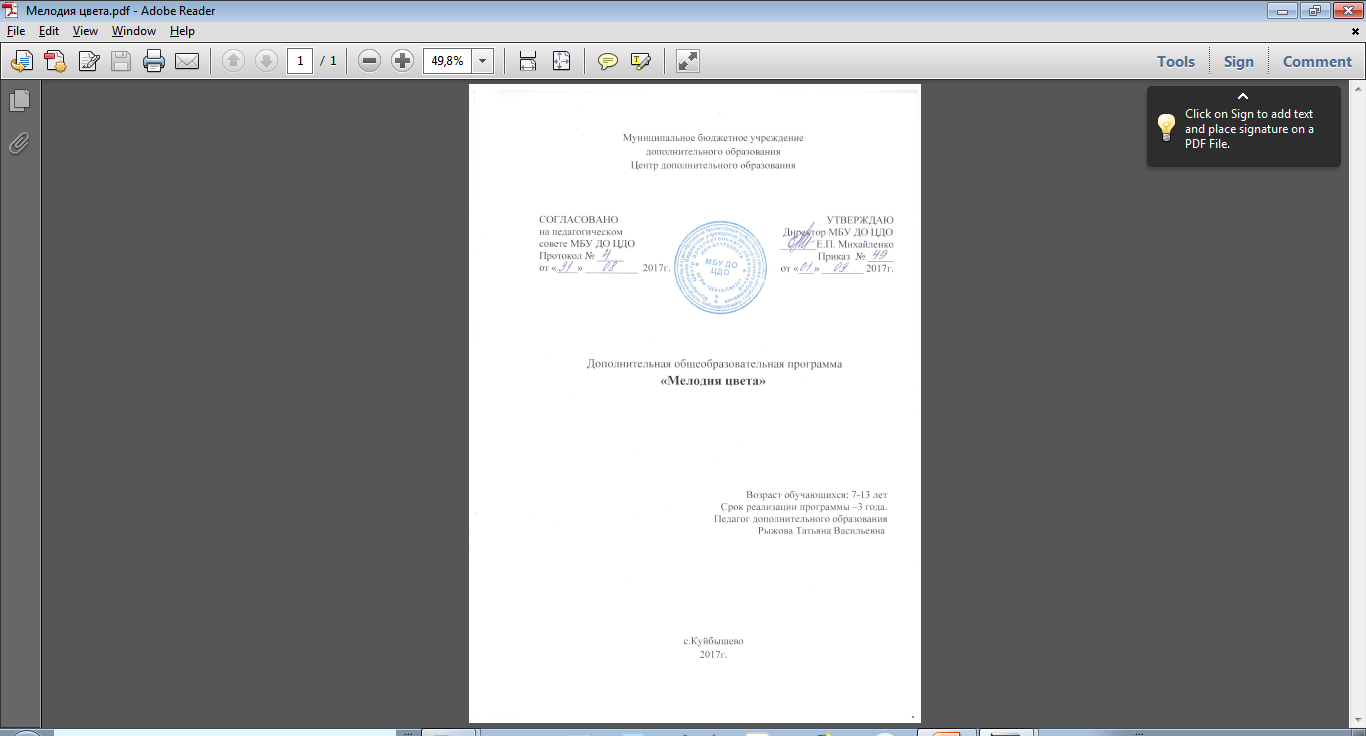 Содержание:Пояснительная записка………………………………………………….3Учебно-тематический план I г.о.…………………………………..….17Содержание программы I г.о.…………...........................................26Календарный учебный график программы I г.о.………………….46Учебно-тематический план II г.о.…………………………………......54Содержание образовательной программы II г.о.………….................61Учебно-тематический план III г.о.…………………………………....81Содержание образовательной программы III г.о.……………………87Календарный учебный график программы III г.о.........………….111Методическое обеспечение…………………………..….……….…118Список литературы…………………………………………………120Пояснительная запискаПрограмма разработана на основании региональных рекомендаций к регламентации деятельности образовательных организаций Ростовской области, осуществляющих образовательную деятельность по дополнительным общеобразовательным программам.Направленность программы -  художественная.	Вид программы – модифицированная, так как скорректирована на основе типовых и авторских программ с внесением изменения в отбор содержания, тем, порядка их изучения, изменения в распределении часов, в отборе материала по темам и разделам;Уровень программы – общекультурный (базовый).Искусство является уникальным явлением в жизни общества. Оно появилось на заре развития человечества как способ самовыражения, как результат творческого осмысления человеком окружающего мира. В современном мире искусство – это не только способ передачи информации, но и своеобразный «будильник» для человеческой души!  Оно пробуждает в сердцах людей всё самое прекрасное, призывает к благородным поступкам, актуализирует нравственные ориентиры. И, конечно, искусство воспитывает.  Если говорить об искусстве в приложении к детям, оно как воздух необходимо для их нормального развития! Приобщаясь к искусству, ребёнок учится смотреть на окружающий мир совсем другими глазами, учится видеть и беречь его красоту. Развиваясь с его помощью, ребёнок выступает не только как зритель, но и как творец. Детям доступны практически все виды изобразительного и декоративно-прикладного творчества, оно помогает развитию их талантов, может стать призванием и делом всей жизни.Роль изобразительного и прикладного искусства в воспитании ребёнка связана с естественной потребностью человека к самовыражению. Каждому человеку, независимо от возраста, необходимо в какой-либо форме выплёскивать новые впечатления, позитивные и негативные эмоции, возникающие в связи с теми или иными событиями. Для детей время течёт медленнее, а все без исключения события и переживания являются чрезвычайно важными. Для правильного развития ребёнка необходимо, чтобы внешние проявления его интеллекта и психики были направлены в «мирное русло». Другими словами, чтобы ребёнок не оставался наедине со своими переживаниями, а научился выражать их в своём творчестве. Изображая окружающие предметы и явления, ребёнок овладевает такими понятиями как: форма, цвет, оттенок, размер, масштаб, перспектива и др. В результате познавательная деятельность его протекает активнее, быстрее и эффективнее формируется базовый понятийный аппарат, развивается образное мышление. Не говоря уже о том, что большинство видов декоративно-прикладного творчества способствуют развитию мелкой моторики, которая в свою очередь стимулирует те участки головного мозга, которые связаны с памятью, вниманием, усидчивостью и другими качествами.            Итак, искусство формирует личность человека, развивает его интеллектуальный потенциал и чувственное восприятие, задаёт правильные нравственные ориентиры и приобщает его к своей культурной среде.            Данная образовательная программа включает в себя три раздела: графика, цветоведение, ДПИ. Эти разделы  дополняют друг друга, изучаются взаимосвязано, что способствует целостному восприятию предметного мира. Данная программа ориентирована на то, чтобы обучающийся имел возможность на практике ознакомиться с базовыми понятиями и особенностями изобразительного искусства, выбрать для себя наиболее подходящее направление и обогащать свой опыт в дальнейшем. Эта программа содержит раздел (ДПИ), который подразумевает работу с мелкими предметами, что в свою очередь способствует развитию памяти и мышления, выполнение работ в технике «Витраж» способствует развитию аккуратности и терпения. Создание работ в таких техниках, как: «Пейп-арт», «эстамп» - позволяет развить фантазию обучающегося.            Новизна образовательной программы заключается в усовершенствовании старой техники «Граттаж» - появление элементов аппликации в рисунке; декорирование объёмными элементами работ, выполненных в технике «Витраж». В появлении новых технологий: прежде чем наносить рисунок на лист бумаги, этот лист тонируется (декорируется фон рисунка), этот процесс позволяет детям регулировать тональность самостоятельно; обучающиеся второго года обучения приобретают навыки и умения в области нанесения красок на рисунок пальцами рук. Также обучающиеся приобретают навыки и умения выполнять работы в технике – «Пейп-арт».  Тема одного из разделов данной программы подразумевает выполнение натюрморта не графическими или живописными материалами, а в виде аппликации из ткани т.е.: форма, цвет, светотень предметов композиции передаются благодаря подобранным отрезам ткани. Также, обучающиеся получат знания в области выполнения «Натюрморта» и «Пейзажа» не красками, а при помощи пластилина.Педагогическая целесообразность определена тем, что ориентирует обучающихся на приобщение к художественной культуре, применение полученных знаний, умений и навыков изобразительного и декоративно-прикладного творчества в повседневной деятельности, улучшение образовательного результата, на создание индивидуального творческого продукта. Важное значение имеет наглядная демонстрация работ, иллюстраций, выполненных в той или иной технике – это позволяет систематизировать полученные знания и как следствие, выполнять качественную работу, проявляя свою индивидуальность, творческую фантазию. Кроме того, педагогическая целесообразность программы наблюдается в формировании, у обучающегося, чувства ответственности в исполнении своей индивидуальной функции в коллективном процессе, с одной стороны, и формировании самодостаточного проявления всего творческого потенциала при выполнении индивидуальных партий ребёнка в коллективном выполнении задания, с другой стороны. Актуальность программы - работы, выполняемые из мелких деталей, в технике «Аппликация» - способствуют развитию мелкой моторики, которая благоприятно сказывается на развитии мышления, памяти, внимания, что в свою очередь является важным фактором полноценной жизнедеятельности. Выполняя коллективные работы, дети обучаются искусству тесного общения в коллективе, сплочённости, толерантности, взаимопомощи, что в будущем может сослужить им хорошую службу, а также снимают накопившееся психомышечное напряжение. Выполняя работы в техниках: «Пейп-арт», «Папье-маше» - дети создают замечательные предметы ручной работы, которые пользуются спросом в современном мире и дают возможность превратить увлечение в источник доходов. Таким образом, данная образовательная программа способствует возможному ориентированию на будущую профессиюЦель образовательной программы: Ознакомить обучающихся с представленными направлениями в искусстве, научить применять на практике их особенности. Раскрыть  творческий  потенциал.  Основные задачи:Обучающие:- создать условия для освоения терминологии разделов: «Графика», «Цветоведение», «ДПИ»;–  сформировать  умение  грамотно  изображать  графическими и живописными средствами с натуры и по памяти предметы окружающего мира; –   сформировать умение создавать художественный образ в рисунке и живописи на основе решения технических и творческих задач; –  создать условия для приобретения навыков работы с подготовительными материалами (набросками, зарисовками, эскизами); –  сформировать  навык  передачи  объема  и  формы, светотени, тональности, четкой конструкции предметов, передачи их материальности, фактуры с выявлением планов, на которых они расположены;- обучить детей таким декоративным техникам как: аппликация, декупаж, граттаж, папье-маше; - обучить правилам гармоничного построения композиции и сочетания цветов;   - изучить теорию цвета. Развивающие: - развить творческие способности обучающихся, фантазию;- развить художественный вкус;- сформировать интерес к изобразительному и декоративно-прикладному искусству.Воспитательные:- воспитать следующие качества: внимание, усидчивость, упорство, умение работать в коллективе, толерантность;- воспитать культуру поведения и общения;- воспитать чувство ответственности, трудолюбия;- заложить основы становления эстетически развитой личности,- способствовать духовно-нравственному воспитанию обучающихся.Возраст обучающихся: программа рассчитана на разнополых детей 7 - 13 лет.Продолжительность одного занятия составляет – 40 минут.Сроки реализации программы: программа  рассчитана на три года:I год обучения – 216 часов, 6 часов в неделю, группа – не менее 12 человек;II год обучения – 216 часов, 6 часов в неделю, группа – не менее 10 человек;III год обучения  -  288 часов, 8 часов в неделю, группа – не менее 10 человек.Форма организации образовательного процесса – групповое занятие.При реализации программы используются следующие педагогические принципы:-  добровольности,- доступности,- системности и последовательности,- принцип воспитательного обучения,- принцип связи обучения с практикой,- наглядности.Для реализация программы проводятся следующие  формы занятий:- беседа, - практическое занятие,- творческие мастерские,- выставки,- экскурсии (пленер).Методы обучения:- объяснительно-иллюстративный,- репродуктивный,- интерактивный.	Форма контроля знаний:- наблюдение,- опрос,- анализ результатов,- коллективная рефлексия, - выставка творческих работ.Личностные, метапредметные, предметные результаты выполнения программы:Личностные: Должно (ны) быть:- сформировано чувство гордости за культуру и искусство Родины; - сформировано уважительное отношение к культуре и искусству других народов нашей страны и мира в целом;- сформированы эстетические чувства, художественно-творческое мышление, наблюдательность и фантазию;- реализованы эстетические потребности (потребность на общение с искусством, природой, потребность в творческом отношении к окружающему миру, потребность в самостоятельной практической творческой деятельности);- сформированы навыки  коллективной деятельности в процессе совместной творческой работы в команде;- сформировано умение сотрудничать с товарищами в процессе совместной деятельности, соотносить свою часть рабаты с общим замыслом;- сформировано умение обсуждать и анализировать собственную художественную деятельность и работу товарищей с позиций творческих задач данной темы, с точки зрения содержания и средств его выражения.Метапредметные: Должно (ны) быть:- освоены способы решения проблем творческого и поискового характера;- развито умение творческого видения с позиций художника, т. е. умение сравнивать, анализировать, выделять главное, обобщать;- формировано умение понимать причины успеха неуспеха учебной деятельности и способность конструктивно действовать даже в ситуациях неуспеха;- освоены начальные форм познавательной и личностной рефлексии;- развито умение владеть логическими действиями сравнения, анализа, синтеза, обобщения;- развито умение вести диалог, распределять функции и роли в процессе выполнения коллективной творческой работы;- сформировано умение использовать средства информационных технологий для решения различных учебно-творческих задач в процессе поиска дополнительного изобразительного материала, выполнять творческие работы по живописи, рисунку, композиции и т. д.;- сформировано умение рационально строить самостоятельную творческую деятельность, умение организовать место занятий;- развито осознанное стремление к освоению новых знаний и умений, к достижению более высоких и оригинальных творческих результатов.Предметные: Должно (ны) быть:- сформированы первоначальные  представления о роли изобразительного искусства в жизни человека, его роли в духовно-нравственном развитии человека;- сформированы знания в области основ художественной культуры, эстетического отношения к миру; понимания красоты как ценности, сформирована потребность в художественном творчестве и в общении с искусством;- развиты практические умения и навыки в восприятии, анализе и оценке произведений искусства;- привиты элементарные практические умения и навыки в различных видах художественной деятельности (рисунке, живописи, скульптуре, декоративно-прикладном творчестве);- сформированы знания о видах художественной деятельности: изобразительной (живопись, графика, скульптура), конструктивной (дизайна и архитектура), декоративной (народных и прикладные виды искусства), о  видах  и жанров пространственно-визуальных искусств;понимание образной природы искусства;- развита способность использовать в художественно-творческой дельности различные художественные материалы и художественные техники;- развита способность передавать в художественно-творческой деятельности характер;- сформировано умение компоновать на плоскости листа и в объеме задуманный художественный образ;- освоено умение применять в художественно-творческой деятельности основы цветоведения, основы графической грамоты;- развиты навыки моделирования из бумаги, лепки из пластилина;- развита способность эстетически, эмоционально воспринимать красоту городов, сохранивших исторический облик, — свидетелей нашей истории, умение приводить примеры произведений искусства, выражающих красоту мудрости и богатой духовной жизни, красоту внутреннего мира человека.Ожидаемые результаты к концу первого года обученияОжидаемые результаты к концу второго года обученияОжидаемые результаты к концу третьего года обучения	Формы подведения итогов реализации дополнительной общеобразовательной программы – выставка, творческий отчёт. Учебно-тематический план первого года обучения:Содержание программы первого года обучения:Календарный учебный график программы первого года обучения:Учебно-тематический план второго года обученияСодержание программы второго года обученияУчебно-тематический план третьего года обучения:Содержание программы третьего года обучения:Календарный учебный график программы третьего года обучения:Методическое сопровождение программы Методическое обеспечение:- учебники,- примеры работ, согласно учебно-тематическому плану (рисунки, репродукции, открытки, объёмные изделия),- дидактические пособия: раздаточный материал, вопросы и задания, практические задания, - наглядное пособие (изображение цветового спектра),-  разработки пояснительной информации по темам.Диагностические материалы:Вопросы для проверки знаний:Первый год обученияТекущая диагностика:(вопросы текущей диагностики)Какие графические материалы вы знаете?Какие материалы используются для создания графического рисунка?Какие материалы используются в живописи?Какие средства композиции вы знаете?Дать понятие таким определениям как: «пропорция», «симметрия», «асимметрия», «образность», «папье-маше», «орнамент»;Назвать: основные и составные цвета, тёплые и холодные, жанры изобразительного искусства.Назвать особенности мезенской росписи.В дополнение к вопросам выставка работ за полугодие.Итоговая диагностика (за год):(вопросы итоговой диагностики)Какие графические материалы вы знаете?Какие материалы используются для создания графического рисунка?Какие материалы используются в живописи?Какие средства композиции вы знаете?Дать понятие таким определениям как: «пропорция», «симметрия», «асимметрия», «образность», «папье-маше», «орнамент»; «граттаж»; Назвать: основные и составные цвета, тёплые и холодные, жанры изобразительного искусства.Назвать особенности «Мезенской росписи», «Дымковской игрушки».В дополнение к вопросам выставка работ за год.Второй год обучения:Текущая диагностика:(вопросы текущей диагностики)Дать понятие следующим определениям: «пластика линий»,   «композиционный центр», «стилизация», «нюанс в живописи», «равновесие».Рассказать о пропорциональном соотношении фигуры человека.В дополнение  к вопросам выставка работ за полугодие.Итоговая диагностика (за год):(вопросы итоговой диагностики)Дать понятие следующим определениям: «пластика линий»,   «композиционный центр», «стилизация», «нюанс в живописи», «равновесие», «декупаж», «ритм», «линия горизонта», «плановость», «ахромотические цвета».Рассказать какие существуют нетрадиционные живописные приёмы.В дополнение к вопросам выставка работ за год.Третий год обучения:Текущая диагностика:(вопросы текущей диагностики)Что такое «Силуэт»?Виды и жанры ИЗО.Объяснить значение понятий: «локальный цвет», «графический пейзаж», «шахматный приём», «витраж».В дополнение к вопросам выставка работ за полугодие.Итоговая диагностика (за год):(вопросы итоговой диагностики)Что такое «Силуэт»?Виды и жанры ИЗО.Объяснить значение понятий: «локальный цвет», «графический пейзаж», «шахматный приём», «витраж», «перспектива».Рассказать об отличительных особенностях «Дымковской игрушки» и «Филимоновской игрушки».В дополнение к вопросам выставка работ за год.Дидактические материалы:	Наглядные, раздаточные, образовательные материалы по различным темам/разделам программы:- тематические текстовые подборки (лекционный материал, разъяснения, образовательная информация и т.д.);-  схемы, пособия;- изображение образцов изделий, тематические фотоподборки;- видеопрезентации, электронные презентации.Список литературы Список использованной литературы:4000 мотивов: цветы и растения. Справочник. Маккэлэм Г.Л. – М.: АСТ: Астрель, 2007. – 383. С.: ил.Рисунок. Основы учебного академического рисунка. Ли Н.Г. – М.: Издательство Эксмо, 2003. – 480 с., илл (Классическая библиотека художника).Таинственный мир цвета. Ткаченко Е.И. – М.: Юный художник, 1999 – 32 с.: ил.Список литературы для учащихся: Акриловая живопись. Вдохновение. Цветные композиции. Петра Фрибель. Издательство АРТ – РОДНИК издание на русском языке, 2008.Всё о декупаже: техники и изделия /Под ред. Лупато М., Страбелло В., Кристанини Дж.: Пер. с итал. – М.: Ниола-Пресс, 2011. – 128 с.:ил. Декупаж. Кузьмина Т. А.– М.: ЗАО «Мир книги Ритейл», 2011. – 80 с.: цв. ил.Коллаж и ассамбляж. Соколова Ольга. – Ростов н/Д: Феникс, 2014. – 61 с.: ил.Оригами. Плоское, двигающееся, кусудама, модульное оригами. Мелосская Божена. – Х.:Аргумент Принт, 2013. – 256 с.Русская роспись: Техника. Приёмы. Изделия: Энциклопедия. Величко Н.К. – М.: АСТ-ПРЕСС КНИГА, 2013. – 224 с.: ил.Точечная роспись: мастер-классы для начинающих. Зайцева Анна. – М.: Эксмо, 2014. – 64 с.: ил.Украшения из войлока. Хошабова Екатерина. – СПб.: Питер, 2013  - 32 с.: ил. Чудесный квиллинг. Бартковски Элли; перевод с анг: Скоробогатова В. – Харьков: 2013. -128 с.Список литературы для родителей:Психология искусства. Кривцун О.А. – Издательство Литературного института им. А.М. Горького, 2000. – 224с.Список интернет – ресурсов: abc.wsu/ru/Books/dekor_zshivop/page0001.asp paintmaster.ru/tsvetovedenie.php.php http://stranamasterov.ruМинимальный уровеньЗнать:- какие инструменты применяются при выполнении той или иной работы;- какие существуют выразительные средства композиции;- термины: композиция,  аппликация, ассиметрия, симметрия, пропорции, локальный цвет, натюрморт, пейзаж, портрет, зарисовки, набросок,  граттаж, папье-маше, пленер, орнамент, образность;- иметь представление о видах и жанрах изобразительного искусства; -основные, составные, тёплые, холодные цвета;- отличительные особенности «Мезенской росписи» и «Городецкой», «Вятской росписи»;- какие существуют техники акварели.Уметь:- выполнять работу различными  материалами: гелиевая ручка, простой карандаш, цветные карандаши, акварель;- правильно затачивать карандаш, правильно держать его в руке;- правильно выбрать кисть для живописной работы;- выполнять зарисовки, этюды предметов окружающей действительности, рисунок предметов простой формы,- выполнять штриховку, передавать тональные и светотеневые особенности предметов;- выполнять натюрморт в теплом и холодном колорите;- выполнять работу в технике «папье-маше» и «аппликация»;- выполнять работы акварелью;- выполнять не сложные работы, входящие в состав раздела «графика», «цветоведение», «ДПИ» образовательной программы;- лепить из солёного теста фигуру матрёшки.Должно быть воспитанно:- культуру поведения и общения;- чувство ответственности;- заложить основы становления эстетически развитой личности.Максимальный уровеньЗнать:- какие инструменты применяются при выполнении той или иной работы;- какие существуют выразительные средства композиции;- термины: композиция,  аппликация, ассиметрия, симметрия, пропорции, локальный цвет, натюрморт, пейзаж, портрет, зарисовки, набросок,  граттаж, папье-маше, пленер, орнамент,образность;- иметь представление о видах и жанрах изобразительного искусства; -основные, составные, тёплые, холодные цвета;- отличительные особенности «Мезенской росписи» и «Городецкой», «Вятской росписи»; - какие существуют техники акварели.Уметь:- выполнять работу различными  материалами: гелиевая ручка, простой карандаш, цветные карандаши, акварель;- правильно затачивать карандаш, правильно держать его в руке;- правильно выбрать кисть для живописной работы;- выполнять зарисовки, этюды предметов окружающей действительности, рисунок предметов простой формы,- выполнять штриховку, передавать тональные и светотеневые особенности предметов;- выполнять натюрморт в теплом и холодном колорите;- выполнять работу в технике «папье-маше» и «аппликация»;- выполнять работы акварелью;- выполнять роспись предмета по всем правилам;-  доводить запланированные по плану работы до конца и в полном объёме;- лепить из солёного теста матрёшку и расписывать её.Должно быть воспитанно:- культуру поведения и общения;- чувство ответственности;- заложить основы становления эстетически развитой личности.Минимальный уровеньЗнать:- какие инструменты применяются при выполнении той или иной работы;- термины: пластика линий, стилизация,  абстракция, ритм, линия горизонта, плановость, нюанс, хроматические и ахроматические цвета, композиционный центр, декупаж, равновесие; какие существуют не традиционные живописные приёмы.Уметь:- выполнять работу различными  материалами: гелиевая ручка, тушь, перо, пастель, гуашь, акварель;- натюрморт из простых предметов быта;- выполнять рисунок предметов имеющих в основе геометрическую форму;- выполнять натюрморт цветов, фруктов, овощей, предметов быта на фоне драпировки;- выполнять не сложные работы, входящие в состав разделов образовательной программы.Должно быть воспитанно:- культуру повеления и общения;- чувство ответственности;- заложить основы становления эстетически развитой личности.Максимальный уровеньЗнать:- какие инструменты применяются при выполнении той или иной работы;- термины: пластика линий, стилизация,  абстракция, ритм, линия горизонта, плановость, нюанс, хроматические и ахроматические цвета, композиционный центр, декупаж, равновесие; какие существуют не традиционные живописные приёмы; буквица.Уметь:- выполнять работу различными  материалами: гелиевая ручка, тушь, перо, пастель, гуашь, акварель;- натюрморт из простых предметов быта;- выполнять рисунок предметов имеющих в основе геометрическую форму;- выполнять натюрморт цветов, фруктов, овощей, предметов быта на фоне драпировки;- выполнять все работы, входящие в состав разделов образовательной программы.Должно быть воспитанно:- культуру повеления и общения;- чувство ответственности;- заложить основы становления эстетически развитой личности.Минимальный уровеньЗнать:- какие инструменты применяются при выполнении той или иной работы;- разбираться в понятиях: статика, динамика, равновесие, силуэт, перспектива, нюансные и контрастные цветовые гармонии, витраж;- какие существуют жанры изобразительного искусства;- знать особенности такого народного промысла как –филимоновская игрушка.Уметь:- выполнять работу различными  материалами: гелиевая ручка, простой карандаш, цветные карандаши, акварель, гуашь, пастель;- выполнять натюрморт из предметов быта комбинированной формы;- выполнять портрет человека, сказочного животного;- выполнять графический пейзаж;- применять «шахматный приём» в декоративной графике;- рисовать предметы: кубической, цилиндрической, конической формы;- выполнять рисунок человека в движении;- выполнять рисунок интерьера;- лепить животных (в том числе «Филимоновских») и птиц из пластилина;- выполнять простые работы в технике «Витраж»;- выполнять не сложные работы, входящие в состав разделов  образовательной программы.Должно быть воспитанно:- культуру повеления и общения;- чувство ответственности;- заложить основы становления эстетически развитой личности.Максимальный уровеньЗнать:- какие инструменты применяются при выполнении той или иной работы;- разбираться в понятиях: статика, динамика, равновесие, силуэт, перспектива, нюансные и контрастные цветовые гармонии, витраж;- какие существуют жанры изобразительного искусства, в чём заключаются их характерные особенности;- знать особенности такого народного промысла как –филимоновская игрушка.Уметь:- выполнять работу различными  материалами: гелиевая ручка, простой карандаш, цветные карандаши, акварель, гуашь, пастель;- выполнять натюрморт из предметов быта комбинированной формы;- выполнять портрет человека, сказочного животного;- выполнять графический пейзаж;- применять «шахматный приём» в декоративной графике;- рисовать предметы: кубической, цилиндрической, конической формы;- выполнять рисунок человека в движении;- выполнять рисунок интерьера;- лепить животных (в том числе «Филимоновских») и птиц из пластилина;- выполнять простые работы в технике «Витраж»;- выполнять в полном объёме все работы, входящие в состав разделов  образовательной программы.Должно быть воспитанно:- культуру повеления и общения;- чувство ответственности;- заложить основы становления эстетически развитой личности.№ п/пНазвание раздела, темыКоличество часовКоличество часовКоличество часовФорма организации занятийФорма аттестации, диагностики, контроля№ п/пНазвание раздела, темывсеготеорияпрактикаФорма организации занятийФорма аттестации, диагностики, контроля1.Вводное занятие11-Инструктаж, беседа.Наблюдение, опрос.2.Графика – 61 ч.Графика – 61 ч.Графика – 61 ч.Графика – 61 ч.Графика – 61 ч.Графика – 61 ч.2.1.Многообразие линий в природе.2-2Практическое занятие.Анализ результатов, коллективная рефлексия.2.2.Выразительные средства композиции: точка, линия, пятно. - Выполнение зарисовок.- Заполнение формы – рыбка, гриб и т.д.312---312Практическое занятие.Практическое занятие.Практическое занятие.Анализ результатов, коллективная рефлексия.Анализ результатов, коллективная рефлексия.Анализ результатов, коллективная рефлексия.2.3.Рисунок простых плоских предметов (листья, перья, бабочки и т.д.). Симметрия. Асимметрия2-2Практическое занятие.Анализ результатов, коллективная рефлексия.2.4.Выразительные возможности цветных карандашей. - Рисунок осенних листьев.- Рисунок птиц.844---844Практическое занятие.Практическое занятие.Практическое занятие.Анализ результатов, коллективная рефлексия.Анализ результатов, коллективная рефлексия.Анализ результатов, коллективная рефлексия.2.5.Орнамент. Виды орнамента. - Орнамент в полосе.- Роспись колокольчика по мотивам «Мезенской росписи»826---826Практическое занятие.Практическое занятие.Практическое занятие.Анализ результатов, коллективная рефлексия.Анализ результатов, коллективная рефлексия.Анализ результатов, коллективная рефлексия.2.6.Техника работы пастелью. (10 ч.)- Эскизы: гриб, цветок, рыбка и т.д.- Рисунок цветов.- Рисунок деревьев.10424----10424Практическое занятие.Практическое занятие.Практическое занятие.Практическое занятие.Анализ результатов, коллективная рефлексия.Анализ результатов, коллективная рефлексия.Анализ результатов, коллективная рефлексия.Анализ результатов, коллективная рефлексия.2.7.Кляксография.- Космический зоопарк, несуществующие животные и т.д.4-4Практическое занятие.Анализ результатов, коллективная рефлексия.2.8.Фактура.- Пенёк с грибами, морские камешки с водорослями и т.д.6-6Практическое занятие.Анализ результатов, коллективная рефлексия.2.9.Граттаж.6-6Практическое занятие.Анализ результатов, коллективная рефлексия.2.10.Техника работы пастелью. - Зарисовки с натуры (мех, кожа, чешуя и т.д.)- Животные Севера или Юга.615---615Практическое занятие.Практическое занятие.Практическое занятие.Анализ результатов, коллективная рефлексия.Анализ результатов, коллективная рефлексия.Анализ результатов, коллективная рефлексия.2.11Пушистые образы. - Домашние животные.4-4Практическое занятие.Анализ результатов, коллективная рефлексия.2.12.Пленер.2-2Экскурсия, практическое занятие.Наблюдение, выставка, коллективная рефлексия.3.Цветоведение – 83 ч.Цветоведение – 83 ч.Цветоведение – 83 ч.Цветоведение – 83 ч.Цветоведение – 83 ч.Цветоведение – 83 ч.3.1.Чем и как рисует художник.11-Беседа.Наблюдение, опрос.3.2.Цветовой спектр. Основные и составные цвета - Краски осени.- Белая и чёрная краски.- Трава – мурава.6222----6222Практическое занятие.Практическое занятие.Практическое занятие.Практическое занятие.Анализ результатов, коллективная рефлексия.Анализ результатов, коллективная рефлексия.Анализ результатов, коллективная рефлексия.Анализ результатов, коллективная рефлексия.3.3.3.4.Цветовые растяжки.- Растяжки: от жёлтого к красному, от красного к синему, от синего к фиолетовому и т.д.- Пейзаж с закатом солнца.Тёплые и холодные цвета. (24 ч.)- Осенний листопад.- Чудесные яблоки.- Весёлые осьминожки.- Замок огня. Дворец солнца. Запахи лета. Праздник. Узоры на окне. Весёлый цирк.- Метель. Дождь. Чародейка зима. Одиночество, грусть. Портрет Снежной королевы.- Холодные и тёплые сладости.41324224664----------41324224664Практическое занятие.Практическое занятие.Практическое занятие.Практическое занятие.Практическое занятие.Практическое занятие.Практическое занятие.Практическое занятие.Практическое занятие.Практическое занятие.Анализ результатов, коллективная рефлексия.Анализ результатов, коллективная рефлексия.Анализ результатов, коллективная рефлексия.Анализ результатов, коллективная рефлексия.Анализ результатов, коллективная рефлексия.Анализ результатов, коллективная рефлексия.Анализ результатов, коллективная рефлексия.Анализ результатов, коллективная рефлексия.Анализ результатов, коллективная рефлексия.Анализ результатов, коллективная рефлексия.3.5.Техника работы акварелью «Вливание цвета в цвет»- Река, ручеёк, водопад.6-6Практическое занятие.Анализ результатов, коллективная рефлексия.3.6.Техника работы акварелью «мазками».- Пёстрые перья.- Рыбка. Курочка-ряба.826---826Практическое занятие.Практическое занятие.Практическое занятие.Анализ результатов, коллективная рефлексия.Анализ результатов, коллективная рефлексия.Анализ результатов, коллективная рефлексия.3.7.Техника работы акварелью «по-сырому» на мятой бумаге.- Эскизы животных.4-4Практическое занятие.Анализ результатов, коллективная рефлексия.3.8.Техника работы акварелью «сухая кисть». Этюды:- Ветреный день. Летний луг. Птичье гнезда и др.4-4	4Практическое занятие.Анализ результатов, коллективная рефлексия.3.9.Сказочно-былинный жанр. Иллюстрация к сказке:- Дюймовочка. Мальчик с пальчик. Маленький гном.8-8Практическое занятие.Анализ результатов, коллективная рефлексия.3.10.Насекомые. Зарисовки с натуры.6-6Практическое занятие.Анализ результатов, коллективная рефлексия.3.11.Техника работы гуашью. Выразительные особенности белой краски и её оттенков.- Белые медведи. Зайчик зимой. Белые лебеди. Голубки.- Деревянный дворец.862---862Практическое занятие.Практическое занятие.Практическое занятие.Анализ результатов, коллективная рефлексия.Анализ результатов, коллективная рефлексия.Анализ результатов, коллективная рефлексия.3.12.Портрет.- Портрет клоуна.4-4Практическое занятие.Анализ результатов, коллективная рефлексия.4.ДПИ – 67 ч.ДПИ – 67 ч.ДПИ – 67 ч.ДПИ – 67 ч.ДПИ – 67 ч.ДПИ – 67 ч.4.1.Знакомство с ДПИ (2 ч.)- Знакомство с основными понятиями композиции.- Жанры изобразительного искусства.211211---Беседа.Беседа.Беседа.Наблюдение, опрос.Наблюдение, опрос.Наблюдение, опрос.4.2.Росписи Пермогорья. Птица счастья.6-6Практическое занятие.Анализ результатов, коллективная рефлексия.4.3.Папье-маше. 6-6Практическое занятие.Анализ результатов, коллективная рефлексия.4.4.Лепка. Изразцы. - Знакомство с понятием «Лепка».- Лепка «Изразцов» со свободным выбором темы.61511-5-5Беседа. Практическое занятие.Беседа.Практическое занятие.Наблюдение, опрос. Анализ результатов, коллективная рефлексия.Наблюдение. Опрос.Анализ результатов, коллективная рефлексия.4.5.Аппликация. - Зима.- Лето.844---844Практическое занятие.Практическое занятие.Практическое занятие.Анализ результатов, коллективная рефлексия.Анализ результатов, коллективная рефлексия.Анализ результатов, коллективная рефлексия.4.6.Лепка.- Новогодняя композиция.- Лепка животных из сказок.844---844Практическое занятие.Практическое занятие.Практическое занятие.Анализ результатов, коллективная рефлексия.Анализ результатов, коллективная рефлексия.Анализ результатов, коллективная рефлексия.4.7.Городецкая роспись.- Сказочная птица.4-4Практическое занятиеАнализ результатов, коллективная рефлексия.4.8.Лепка.- Лепка животных из сказок.4-4Практическое занятие.Анализ результатов, коллективная рефлексия.4.9.Лепка.- Композиция к потешкам.6-6Практическое занятие.Анализ результатов, коллективная рефлексия.4.10.Пластилинография.- Весна красна.- Летний натюрморт.1046---1046Практическое занятие. Практическое занятие.Практическое занятие.Анализ результатов, коллективная рефлексия.Анализ результатов, коллективная рефлексия.Анализ результатов, коллективная рефлексия.4.11.Матрёшка вчера и сегодня.- История матрёшки.- Лепка матрёшки из солёного теста.- Роспись матрёшки по мотивам Вятской игрушки.712411--6-24Беседа. Практическое занятие.Беседа.Практическое занятие.Практическое занятие.Наблюдение, опрос. Анализ результатов, коллективная рефлексия.Наблюдение, опрос.Анализ результатов, коллективная рефлексия.Анализ результатов, коллективная рефлексия.5.Диагностика. - За первое полугодие.- За второе полугодие.44-Беседа.Анализ результатов, коллективная рефлексия, выставка творческих работ.Итого часов:21610206№ п/пНазвание темыСодержание темыЦель1.Вводное занятие(1 ч.)Ознакомление с темами программы «Мелодия цвета». Общий инструктаж по технике безопасности.Ознакомить с приемами безопасного использования предметов предназначенных для реализации представленных тем учебной программы. Рассказать о мерах безопасного поведения в здании ЦДО и на занятиях.Развить: внимание, усидчивость.Воспитать: эстетически развитую личность.2ГрафикаГрафикаГрафика2.1.Многообразие линий в при роде. (2 ч.)Выполнение  зарисовок  (например,  скалы,  горы,  водопад,  банка  с льющимся  вареньем)Знакомство  с  пластическим разнообразием  линий, понятием  «живая  линия».  Освоение  графического языка.  Развить: внимание, усидчивость.Воспитать: эстетически развитую личность.2.2.Выразительные  средства  композиции: точки,  линии,  пятна. (3 ч.)Выполнение  зарисовок  (например,  следы  на  снегу,  следы  птиц,  людей, и т.д.). 1 ч.Заполнение формы - рыбка, гриб, ваза, бабочка, птица такими элементами, как: линия, точка, пятно.(2 ч.)Знакомство  с  выразительными  средствами  графической  композиции: линия, штрих, пятно.Развить: внимание, усидчивость, аккуратность.Воспитать: эстетически развитую личность.2.3.Рисунок простых плоских предметов. Симметрия. Асимметрия.  (2ч.)Рисунок простейших плоских природных форм с натуры: листьев,  перьев, бабочек,  коры  деревьев.  Знакомство с понятием «композиция», «симметрия» «асимметрия»,  «тон», «тоновая растяжка», «сила тона».  в рисунке. Совершенствование техники работы штрихом.Развить: внимание, усидчивость, аккуратность.Метод обученияФорма занятийОснащение занятийФорма контроляОбъяснительно-иллюстративный.Беседа, инструктаж.Примеры работ.Наблюдение, опрос.Объяснительно-иллюстртивный.Практическое занятие.Лист формата  А4,  черного  (серого,  коричневого)  фломастера  или  гелиевых ручек.Анализ результатов, коллективная рефлексия.Объяснительно-иллюстративный.Практическое занятие.Лист формата А4, черный фломастер, гелиевая ручка, акварельные карандаши.Анализ результатов, коллективная рефлексия.Объяснительно-иллюстративный.Практическое занятие.Лист формата А4, графитный карандаш, осенние листья.Анализ результатов, коллективная рефлексия.№ п/пНазвание темыСодержание темыЦель2.4.Выразительные возможности цветных карандашей(8 ч.)Выполнениерисунка осенних листьев. (4 ч.)Рисование птиц. (4 ч.)Знакомство с цветными карандашами, с цветовыми переходами.  Обучить умению  работать  штрихом, пятном, выполнять цветовые растяжки.Развить: внимание, усидчивость, аккуратность.Воспитать: эстетически развитую личность.2.5.Орнамент.  Виды  орнамента. (8 ч.)Работа на тему:«Орнамент в полосе» (2 ч.) Росписьколокольчика по мотивам «Мезенской росписи» (6 ч.)Знакомство  с  классификацией орнамента, особенностями народного промысла «Мезенская роспись». Роль орнамента в жизни людей.Развить: внимание, усидчивость, аккуратность.Воспитать: эстетически развитую личность.2.6.Техника  работы  пастелью. (10 ч.)Выполнениеэскизов  (например,  гриб,  цветок,  ёжик, рыбка и т.д.) (4 ч.)Рисование цветов (2 ч.)Рисование деревьев. (4 ч.)Освоение  навыков  рисования пастелью,  изучение  технологических  особенностей  работы  (растушевка, штриховка,  затирка).Развить: внимание, усидчивость, аккуратность.Воспитать: эстетически развитую личность.2.7.Кляксография.(4 ч.)Выполнение эскизов  (пр.,  «Космическийзоопарк»,несуществующее  животное,  посуда,  обувь).Знакомство с понятием образность. Создать пятно (кляксу) из ограниченной палитры акварели  (туши) и постараться увидеть в нем образ и дорисовать его.Развить: внимание, усидчивость, аккуратность, фантазию.Воспитать: эстетически развитую личность.Метод обученияФорма занятийОснащение занятийФорма контроляОбъяснительно-иллюстративный.Практическое занятие.Лист формата А4,  графитный карандаш, цветные карандаши.Анализ результатов, коллективная рефлексия.Объяснительно-иллюстративный.Практическое занятие.Лист формата А4,  акварель. Заранее подготовленная тарелка в технике «Папье-маше», акриловые краски, кисточки – щетина.Анализ результатов, коллективная рефлексия.Объяснительно-иллюстративный.Практическое занятие.Пастельная бумага (формат А4), пастель, фиксаж.Анализ результатов, коллективная рефлексия.Объяснительно-иллюстративный.Практическое занятие.Лист формата А4,  акварель, тушь, белая гуашь, гелиевые ручки.Анализ результатов, коллективная рефлексия.№ п/пНазвание темыСодержание темыЦель2.8.Фактуры. (6 ч.)Работа на тему: «Пенек с грибами, морские камушки с водорослями,насекомые на мхе и т.д.»Знакомство  с  материальностью  окружающего  мира средствами  графики.Развить: внимание, усидчивость, аккуратность, фантазию.Воспитать: эстетически развитую личность.2.9.Граттаж. (6 ч.)Работа на свободную тему.Ознакомить с понятием – граттаж. Обучить навыку и умению выполнять работу в данной технике.Развить: внимание, усидчивость, аккуратность, фантазию.Воспитать: эстетически развитую личность.2.10.Техника работы пастелью.  (6 ч.)Выполнениезарисовок  с  натуры  (мех,  перья, кожа, чешуя и др.) (1 ч.)Работа на тему: « Животные севера или юга». (5 ч.)Закрепление знаний о понятии «Фактура», навыка работы пастелью.Развить: внимание, усидчивость, аккуратность, фантазиюВоспитать: эстетически развитую личность.2.11.Пушистые образы. (4 ч.)Работа на тему: «Домашние животные».Закрепить знания и умения работы в технике «по-сырому».Развить: внимание, усидчивость, аккуратность, фантазию.Воспитать: эстетически развитую личность.Метод обученияФорма занятийОснащение занятийФорма контроляОбъяснительно-иллюстративный, репродуктивный, интерактивный.Практическое занятие.Лист формата  ½ А4, черный фломастер, гелиевые ручки.Анализ результатов, коллективная рефлексия.Объяснительно-иллюстративный, репродуктивный, интерактивный.Практическое занятие.Лист бумаги А4, карандаш, ластик, чёрная гуашь, кисточки, восковая пастель, свеча.Анализ результатов, коллективная рефлексия.Объяснительно-иллюстративный, репродуктивный.Практическое занятие.Пастельная бумага (формат А4), пастель, фиксаж.Анализ результатов, коллективная рефлексия.Объяснительно-иллюстративный, репродуктивный.Практическое занятие.Лист бумаги А4, ластик, карандаш, акварельные краски, кисти.Анализ результатов, коллективная рефлексия.№ п/пНазвание темыСодержание темыЦель2.12.Пленер.(2 ч.)Зарисовки предметов окружающей среды с натуры.Ознакомить с понятием – набросок. Обучить навыку и умению выполнять быстрые зарисовки простым карандашом. Развить: внимание, усидчивость.Развить: внимание, усидчивость, аккуратность Воспитать: эстетически развитую личность.3                                                    Цветоведение                                                    Цветоведение                                                    Цветоведение3.1.Вводное  творческое  задание  «Чем  и  как  рисует  художник» (1 ч.)Показ репродукций картин, относящихся к тем или иным видам и жанрам изобразительного искусства.Знакомство с  видами  и  жанрами  изобразительного  искусства.  Знакомство  с  материалами  и рабочими  инструментами,  их  свойствами  и  правильным  использованием.Развить: внимание, усидчивость.Воспитать: эстетически развитую личность.3.2.Цветовой спектр.  Основные и составные цвета. (6 ч.)Выполнениеработы на тему: «Краски осени» (2 ч.)Выполнениеработы на тему: «Белая и чёрная краски» (2 ч.)«Трава – мурава» (2 ч.)Знакомство с понятием "цветовой круг", последовательностью спектрального расположения цветов. Знакомство с основными и составными цветами. Обучить умению получать оттенки цветов.Развить: внимание, усидчивость, аккуратность, фантазию. Воспитать: эстетически развитую личность.3.3.Цветовые растяжки. (4ч.)Выполнение растяжек  от  желтого  к  красному,  от  красного  к  синему,  от  синего  к фиолетовому  и  т.п. (1 ч.)Работа на тему:«Пейзаж с закатом солнца». (3 ч.)Знакомство  с  холодными  и  теплыми цветами.  Составление  сложных  цветов  в  процессе  выполнения  цветовых растяжек  с  переходом  от  теплых  до  холодных  оттенков.Развить: внимание, усидчивость, аккуратность.Воспитать: эстетически развитую личность.Метод обученияФорма занятий Оснащение занятийФорма контроляОбъяснительно-иллюстративный.Экскурсия, практическое занятие.Альбом для рисования, ластик, простые карандаши.Наблюдение, выставка, коллективная рефлексия.Объяснительно-иллюстративный.Беседа.Примеры работ.Наблюдение, опрос.Объяснительно-иллюстративный, репродуктивный.Практическое занятие.Лист формата  А4,  гуашь, кисти. Анализ результатов, коллективная рефлексия.Объяснительно-иллюстративный, репродуктивный.Практическое занятие.Лист формата  А4,  акварельные краски, кисти.Анализ результатов, коллективная рефлексия.№ п/пНазвание темыСодержание темыЦель3.4.Теплые и  холодные   цвета.  (24 ч.)Выполнение  этюдов:«Осеннийлистопад» (жёлтый цвет)(2 ч.)  «Чудесныеяблоки» (красный цвет) (2 ч.)«Веселыеосьминожки» (4 ч.)«Холодные  итеплые  сладости» (4 ч.)«Замок огня»,«Дворец солнца», «Запахи лета», «Праздник», «Узоры на окне», «Весёлый цирк». (тёплые цвета) (6 ч.)«Метель»,«Дождь», «Чародейка зима»,«Одиночество. Грусть», «Портрет Снежной Королевы» (холодные цвета) (6 ч.)Ознакомить  с  понятием  «теплые и холодные»  цвета.  Обучить умению получать несколько оттенков одного цвета.Развить: внимание, усидчивость, аккуратность. Воспитать: эстетически развитую личность.3.5.Техника работы акварелью «вливание цвета в цвет». (6 ч.)Этюды на тему: «Река, ручеёк, водопад» (с корабликом в технике «Оригами»).Ознакомить с особенностями работы в технике «Оригами». Развить и усовершенствовать  навыки  работы  акварелью.Развить: внимание, усидчивость, аккуратность, фантазию. Воспитать: эстетически развитую личность.3.6.Техника работы акварелью  «мазками». (8 ч.)Выполнениеэтюда: – упражнений  «Пестрые  перья»(2 ч.)Выполнениеработы на тему: «Рыбка», «Курочка-ряба» и т.д.). (6 ч.)Обучить умению выполнять работу в технике – «мазками». Ознакомить с репродукциями художников, работавших в этой технике.  Развить: внимание, усидчивость, аккуратность, наблюдательность.Воспитать: эстетически развитую личность.Метод обученияФорма занятийОснащение занятийФорма контроляОбъяснительно-иллюстративный, репродуктивный.Практическое занятие.Лист формата  А4,  акварельные краски, кисти.Анализ результатов, коллективная рефлексия.Объяснительно-иллюстративный, репродуктивный, интерактивный.Практическое занятие.Лист формата  А4,  акварельные краски, кисти.Анализ результатов, коллективная рефлексия.Объяснительно-иллюстративный, репродуктивный.Практическое занятие.Лист формата  А4,  акварельные краски, кисти, репродукции картин художников.Анализ результатов, коллективная рефлексия.№ п/пНазвание темыСодержание темыЦель3.7.Техника  работы  акварелью  «по  -  сырому» на  мятой бумаге. (4 ч.)Выполнение эскизов животных (слон, бегемот, носорог, динозавр).  Закрепить навык и умение выполнять работу акварелью. Обучить умению выполнять работу в технике – «по-сырому» на мятой бумаге. Ознакомить с техникой рисунка «Гризаль», с анималистическим жанром изобразительного искусства.   Развить: внимание, усидчивость, аккуратность, наблюдательность.Воспитать: эстетически развитую личность.3.8.Техника  работы  акварелью  «сухая  кисть» (4 ч.)Выполнение  этюдов: «Ветреный  день»,  «Летний  луг»,  «Птичье  гнездо»  и  т.  д.). Закрепить умение выполнять работы акварелью. Обучить умению выполнять работы в технике - «сухая кисть».Развить: наблюдательность, усидчивость, аккуратность.Воспитать: эстетически развитую личность.3.9.Сказочно-былинный жанр.(8ч.)Выполнение иллюстраций к сказке: «Дюймовочка», «Мальчик с пальчик», «Маленький гном» и др.Ознакомить со «сказочно-былинным» жанром, с понятием – масштаб изображения. Закрепить навык и умение выделять в композиции главные и второстепенные элементы.Развить: наблюдательность, усидчивость, аккуратность.Воспитать: эстетически развитую личность.3.10.Насекомые (6 ч.)Зарисовки с натуры (энциклопедии) понравившегося жука.Ознакомить с особенностями изображения насекомых (жуков). Закрепить знание об анималистическом жанре, теплой/холодной цветовой гамме.Развить: аккуратность, наблюдательность, усидчивость.Воспитать: эстетически развитую личность.Метод обученияФорма занятийОснащение занятийФорма контроляОбъяснительно-иллюстративный, репродуктивныйПрактическое занятие.Лист бумаги А4, карандаш, ластик,    кисточки, акварель. Анализ результатов, коллективная рефлексия.Объяснительно-иллюстративный, репродуктивный.Практическое занятие.Лист бумаги А4, карандаш, ластик, кисти, акварель, примеры работ.Анализ результатов, коллективная рефлексия.Объяснительно-иллюстративный, репродуктивный.Практическое занятие.Лист бумаги А4, карандаш, ластик, кисти, акварель, примеры иллюстраций к сказке.Анализ результатов, коллективная рефлексия.Объяснительно-иллюстративный, репродуктивный.Практическое занятие.Лист бумаги А4, карандаш, ластик, кисти, акварель, репродукции работ.Анализ результатов, коллективная рефлексия.№ п/пНазвание темыСодержание темыЦель3.11.Техника работы гуашью.  Выразительные особенности белой краски  и  ее  оттенков. (8 ч.) Выполнение этюдов: «Белыемедведи»,  «Зайчик зимой»,  «Белые лебеди», «Голубки». (6 ч.)«деревянныйдворец» (2 ч.)Ознакомить  с  техникой  работы  гуашью. Обучить умению составлять оттенки белого цвета путем смешивания с различными цветами.Развить: наблюдательность, усидчивость, аккуратность.Воспитать: эстетически развитую личность.3.12.Портрет (4 ч.)Выполнение работы на тему: «Портрет клоуна»Ознакомить с жанром изобразительного искусства – «Портрет», с репродукциями работ художников, работавших в данном жанре. Обучить умению при помощи цвета отображать эмоциональное состояние.Развить: наблюдательность, усидчивость, аккуратность.Воспитать: эстетически развитую личность.4                                                             ДПИ4                                                             ДПИ4                                                             ДПИ4                                                             ДПИ4.1.Знакомство с ДПИ. (2 ч.)Знакомство с основными понятиями композиции. (1 ч.)Жанры изобразительного искусства. (1 ч.)Дать представление о том, что включает в себя понятие – композиция. Ознакомить с  существующими жанрами изобразительного искусства, с творчеством известных художников.Развить: внимание, усидчивость.Воспитать: эстетически развитую личность.4.2.Росписи Пермогорья. (6 ч.)Птица счастьяОзнакомить с особенностями росписи Пермогорья и правилами изображения Пермогорской птицы.Развить: усидчивость, фантазию, аккуратность, наблюдательность.Воспитать: эстетически развитую личность.Метод обученияФорма занятийОснащение занятийФорма контроляОбъяснительно-иллюстративный, репродуктивный.Практическое занятиеЛист бумаги А4, карандаш, ластик, гуашь, кисти, чайные пакетики.Анализ результатов, коллективная рефлексия.Объяснительно-иллюстративный, репродуктивный.Практическое занятие.Лист бумаги А4, карандаш, ластик, кисти, акварель, репродукции работ.Анализ результатов, коллективная рефлексия.Объяснительно-иллюстративный.Беседа, консультация.Примеры работ.Наблюдение, опрос.Объяснительно-иллюстративный, репродуктивный.Практическое занятие.Лист бумаги А4, карандаш, ластик, кисти, гуашь, репродукции работ.Анализ результатов, коллективная рефлексия.№ п/пНазвание темыСодержание темыЦель4.3.Папье-маше (6 ч.)Колокольчик Ознакомить с особенностями техники – «Папье-маше», выполнить основу для росписи в виде колокольчика.Воспитать: эстетически развитую личность.4.4.Лепка. Изразцы. (6 ч.)1.Знакомство с понятием «Лепка» (1 ч.)2. Выполнение работы на свободную тему. (5 ч.)Ознакомить  с различными скульптурными материалами: глиной, пластилином, гипсом, камнем, деревом, металлом и т. д. на примере иллюстраций с произведениями из них.  Изделиями. Ознакомить с понятием «Изразец». Обучить  последовательности работы с пластилином при выполнении работы на заданную тему.Развить: внимание, усидчивость, фантазию.Воспитать: эстетически развитую личность.4.5.Аппликация (8ч.)Выполнениеработы на тему: «Зима» (4 ч.)Коллаж натему: «Лето» (4 ч.)Обучить умению выполнять аппликацию из белого картона с прорисовкой элементов. Ознакомить с особенностями выполнения работы в технике «Коллаж».Развить: внимание, усидчивость, фантазию.Воспитать: эстетически развитую личность.4.6.Лека. (12 ч.)Лепка животныхиз сказок. (8 ч.)	Новогодняякомпозиция. (4 ч.)Ознакомить с  поэтапной лепкой объёмных животных.Развить: усидчивость, фантазию, аккуратность.Воспитать: эстетически развитую личность.Метод обученияФорма занятийОснащение занятийФорма контроляОбъяснительно-иллюстративный, интерактивныйПрактическое занятие.Листы белой бумаги и газеты, пластилин клей.Анализ результатов, коллективная рефлексия.Объяснительно-иллюстративный, репродуктивный, интерактивный.Беседа, практическое занятие.Лист бумаги А5, пластилин, репродукции картин.Наблюдение, опрос, анализ результатов, коллективная рефлексия.Объяснительно-иллюстративный, репродуктивный.Практическое занятие.Лист бумаги, карандаш, ластик, цветная бумага, клей, ножницы.Анализ результатов, коллективная рефлексия.Объяснительно-иллюстративный, репродуктивный, интерактивный.Практическое занятие.Пластилин, стеки, иллюстрации сказок.Анализ результатов, коллективная рефлексия.№Название темыСодержание темыЦель4.7.Городецкая роспись. (4 ч.)Аппликация на тему: «Сказочная птица» (4 ч.)Ознакомить с особенностями городецкой росписи, её элементами; с правилами выполнения аппликации.Развить: внимание, усидчивость, фантазию.Воспитать: эстетически развитую личность.4.8.Лепка. (6 ч.)Композиция к потешкам.Ознакомить с устным народным творчеством – потешками. Обучить умениювылепливать героев потешек.Развить: усидчивость, фантазию, аккуратность, наблюдательность.Воспитать: эстетически развитую личность.4.9.Пластилинография (10 ч.)Выполнение работы на тему: «Золотаяосень» (4 ч.)«Весенниемотивы»  (6 ч.)Обучить умению выполнять рельефные работы из пластилина.Развить: внимание, усидчивость, фантазию.Воспитать: эстетически развитую личность.4.10.Матрёшка вчера и сегодня (7 ч.)История матрёшки (1 ч.)Лепка матрёшки из солёного теста (2 ч)Росписьматрёшки по мотивам Вятской игрушки. (4 ч.)Ознакомить: с историей появления матрёшки, с особенностью Вятской росписи. Обучить умению выполнять матрёшку из солёного теста.Развить: внимание, усидчивость, аккуратность.Воспитать: эстетически развитую личность.Метод обученияФорма занятийОснащение занятийФорма контроляОбъяснительно-иллюстративный, репродуктивный, интерактивный.Практическое занятие.Лист бумаги, карандаш, ластик, цветная бумага, клей, ножницы.Анализ результатов, коллективная рефлексия.Объяснительно-иллюстративный, репродуктивный, интерактивный.Практическое занятие.Пластилин, стеки, иллюстрации к потешкам.Анализ результатов, коллективная рефлексия.Объяснительно-иллюстративный, репродуктивный, интерактивный.Практическое занятие.Лист бумаги А5, пластилин, репродукции картин.Анализ результатов, коллективная рефлексия.Объяснительно-иллюстративный, репродуктивный.Практическое занятие.Солёное тесто, гуашь, кисточки, примеры работ и примеры «Вятской росписи».Анализ результатов, коллективная рефлексия.№Название темыСодержание темыЦель5Выставка работ. (4 ч.)Демонстрация результатов работы.Анализ работ, творческая рефлексия.Развить: внимание, усидчивость.Воспитать: эстетически развитую личность.Метод обученияФорма занятийОснащение занятийФорма контроляОбъяснительно-иллюстративный Беседа.Работы детей за полугодия.Анализ результатов, коллективная рефлексия, выставка творческих работ.№ п/пНазвание раздела, темыКоличество часовДатаФорма контроля1.Вводное занятие111.09Наблюдение, опрос.2.Графика – 61 ч.Графика – 61 ч.Графика – 61 ч.Графика – 61 ч.2.1.Многообразие линий в природе.211.09, 13.09Анализ результатов, коллективная рефлексия.2.2.Выразительные средства композиции: точка, линия, пятно. (3 ч.)- Выполнение зарисовок.- Заполнение формы – рыбка, гриб и т.д.1213.0920.09Анализ результатов, коллективная рефлексия.Анализ результатов, коллективная рефлексия.2.3.Рисунок простых плоских предметов (листья, перья, бабочки и т.д.). Симметрия. Асимметрия227.09, 29.09Анализ результатов, коллективная рефлексия.2.4.Выразительные возможности цветных карандашей. (8 ч.)- Рисунок осенних листьев.- Рисунок птиц.4402.10, 04.1009.10, 16.10, 18.10Анализ результатов, коллективная рефлексия.Анализ результатов, коллективная рефлексия.2.5.Орнамент. Виды орнамента. (8 ч.)- Орнамент в полосе.- Роспись колокольчика по мотивам «Мезенской росписи»2620.10, 23.10,10.11, 13.11, 15.11, 17.11Анализ результатов, коллективная рефлексия.Анализ результатов, коллективная рефлексия.2.6.Техника работы пастелью. (10 ч.)- Эскизы: гриб, цветок, рыбка и т.д.- Рисунок цветов.- Рисунок деревьев.42423.10, 27.10, 30.10.17.11, 20.1108.12, 11.12, 13.12Анализ результатов, коллективная рефлексия.Анализ результатов, коллективная рефлексия.Анализ результатов, коллективная рефлексия.2.7.Кляксография.- Космический зоопарк, несуществующие животные и т.д.418.12, 20.12, 22.12Анализ результатов, коллективная рефлексия.2.8.Фактура.- Пенёк с грибами, морские камешки с водорослями и т.д.629.12, 10.01, 12.01, 15.01Анализ результатов, коллективная рефлексия.2.9.Граттаж.622.01, 24.01, 26.01, 29.01Анализ результатов, коллективная рефлексия.2.10.Техника работы пастелью. (6 ч.)- Зарисовки с натуры (мех, кожа, чешуя и т.д.)- Животные Севера или Юга.1509.0221.02, 28.02, 05.03Анализ результатов, коллективная рефлексия.Анализ результатов, коллективная рефлексия.2.11Пушистые образы. - Домашние животные.414.03, 16.03, 19.03Анализ результатов, коллективная рефлексия.2.12.Пленер.206.06Наблюдение, выставка, коллективная рефлексия.3.Цветоведение – 83 ч.Цветоведение – 83 ч.Цветоведение – 83 ч.Цветоведение – 83 ч.3.1.Чем и как рисует художник.115.09Наблюдение, опрос.3.2.Цветовой спектр. Основные и составные цвета (6 ч.)- Краски осени.- Белая и чёрная краски.- Трава – мурава.22215.09, 22.0922.09, 25.0925.09, 27.09Анализ результатов, коллективная рефлексия.Анализ результатов, коллективная рефлексия.Анализ результатов, коллективная рефлексия.3.3.3.4.Цветовые растяжки. (4 ч.)- Растяжки: от жёлтого к красному, от красного к синему, от синего к фиолетовому и т.д.- Пейзаж с закатом солнца.Тёплые и холодные цвета. (24 ч.)- Осенний листопад.- Чудесные яблоки.- Весёлые осьминожки.- Замок огня. Дворец солнца. Запахи лета. Праздник. Узоры на окне. Весёлый цирк.- Метель. Дождь. Чародейка зима. Одиночество, грусть. Портрет Снежной королевы.- Холодные и тёплые сладости.1322466409.1011.10, 18.10 25.1008.11 , 10.11 13.12, 15.12, 18.1212.02, 14.02, 16.0205.03, 07.03, 12.03, 14.0323.03, 26.03, 28.03 Анализ результатов, коллективная рефлексия.Анализ результатов, коллективная рефлексия.Анализ результатов, коллективная рефлексия.Анализ результатов, коллективная рефлексия.Анализ результатов, коллективная рефлексия.Анализ результатов, коллективная рефлексия.Анализ результатов, коллективная рефлексия.Анализ результатов, коллективная рефлексия.3.5.Техника работы акварелью «Вливание цвета в цвет»- Река, ручеёк, водопад.627.11, 29.11,01.12, 04.12 Анализ результатов, коллективная рефлексия.3.6.Техника работы акварелью «мазками».(8 ч.)- Пёстрые перья.- Рыбка. Курочка-ряба.2615.01,17.0129.01, 31.01, 02.02, 05.02Анализ результатов, коллективная рефлексия.Анализ результатов, коллективная рефлексия.3.7.Техника работы акварелью «по-сырому» на мятой бумаге.- Эскизы животных.402.04, 04.04, 06.04 Анализ результатов, коллективная рефлексия.3.8.Техника работы акварелью «сухая кисть». Этюды:- Ветреный день. Летний луг. Птичье гнезда и др.409.04, 11.04Анализ результатов, коллективная рефлексия.3.9.Сказочно-былинный жанр. Иллюстрация к сказке:- Дюймовочка. Мальчик с пальчик. Маленький гном.816.04, 23.04, 25.04, 27.04Анализ результатов, коллективная рефлексия.3.10.Насекомые. Зарисовки с натуры.628.04, 07.05, 14.05 Анализ результатов, коллективная рефлексия.3.11.Техника работы гуашью. Выразительные особенности белой краски и её оттенков. (8 ч.)- Белые медведи. Зайчик зимой. Белые лебеди. Голубки.- Деревянный дворец.6218.05, 23.05, 28.05 30.05Анализ результатов, коллективная рефлексия.Анализ результатов, коллективная рефлексия.3.12.Портрет.- Портрет клоуна.401.06, 04.06Анализ результатов, коллективная рефлексия.4.ДПИ – 67 ч.ДПИ – 67 ч.ДПИ – 67 ч.ДПИ – 67 ч.4.1.Знакомство с ДПИ (2 ч.)- Знакомство с основными понятиями композиции.- Жанры изобразительного искусства.1118.0918.09Наблюдение, опрос.Наблюдение, опрос.4.2.Росписи Пермогорья. Птица счастья.629.09, 06.10, 13.10, 20.10 Анализ результатов, коллективная рефлексия.4.3.Папье-маше. 630.10, 01.11, 03.11,08.11Анализ результатов, коллективная рефлексия.4.4.Лепка. Изразцы. (6 ч.)- Знакомство с понятием «Лепка».- Лепка «Изразцов» со свободным выбором темы.1520.1122.11, 24.11, 27.11Лекция, наблюдение, опрос.Анализ результатов, коллективная рефлексия.4.5.Аппликация. (8 ч.)- Зима.- Лето.4404.12, 06.12, 08.1204.05, 11.05Анализ результатов, коллективная рефлексия.Анализ результатов, коллективная рефлексия.4.6.Лепка.- Новогодняя композиция.- Лепка животных из сказок.4422.12, 25.12, 27.1228.03, 30.03, 02.04 Анализ результатов, коллективная рефлексия.4.7.Городецкая роспись.- Сказочная птица.417.01, 19.01, 22.01Анализ результатов, коллективная рефлексия.4.8.Лепка.- Лепка животных из сказок.405.02, 07.02, 09.02Анализ результатов, коллективная рефлексия.4.9.Лепка.- Композиция к потешкам.619.02, 26.02, 02.03   Анализ результатов, коллективная рефлексия.4.10.Пластилинография. (10 ч.)- Весна красна.- Летний натюрморт.4619.03, 21.03, 23.0316.05, 21.05, 25.05 Анализ результатов, коллективная рефлексия.Анализ результатов, коллективная рефлексия.4.11.Матрёшка вчера и сегодня.- История матрёшки.- Лепка матрёшки из солёного теста.- Роспись матрёшки по мотивам Вятской игрушки.12406.0413.0418.04, 20.04Наблюдение, опрос.Анализ результатов, коллективная рефлексия.Анализ результатов, коллективная рефлексия.5.Диагностика. - За первое полугодие.- За второе полугодие.2227.12, 29.1208.06Анализ результатов, коллективная рефлексия, выставка творческих работ.№ п/пНазвание раздела, темыКоличество часовКоличество часовКоличество часовФорма организации занятийФорма аттестации, диагностики, контроля№ п/пНазвание раздела, темывсеготеорияпрактикаФорма организации занятийФорма аттестации, диагностики, контроля1.Вводное занятие11-Инструктаж, беседа.Наблюдение, опрос.2.Графика – 79 ч.Графика – 79 ч.Графика – 79 ч.Графика – 79 ч.Графика – 79 ч.Графика – 79 ч.2.1.Упражнение на усвоение линий.- Ветка рябины с листочками.- Овощи.945---945Практическое занятие.Практическое занятие.Практическое занятие.Анализ результатов, коллективная рефлексия.Анализ результатов, коллективная рефлексия.Анализ результатов, коллективная рефлексия.2.2.Работа с геометрическими формами. Применение тона.4-4Практическое занятие.Анализ результатов, коллективная рефлексия.2.3.Противостояние линий. Характерные особенности линий.4-4Практическое занятие.Анализ результатов, коллективная рефлексия.2.4.Стилизация.8-8Практическое занятие.Анализ результатов, коллективная рефлексия.2.5. Абстракция. Преобразование пластической формы в геометризированную.4-4Практическое занятие.Анализ результатов, коллективная рефлексия.2.6.Симметрия. Пятно.- Насекомые. Морские животные и т.д.4-4Практическое занятие.Анализ результатов, коллективная рефлексия.2.7.Асимметрия.4-4Практическое занятие.Анализ результатов, коллективная рефлексия.2.8.Статическое и динамическое равновесие.- Могучий дуб.- Донские просторы.1046---1046Практическое занятие.Практическое занятие.Практическое занятие.Анализ результатов, коллективная рефлексия.Анализ результатов, коллективная рефлексия.Анализ результатов, коллективная рефлексия.2.9.Передача настроения персонажей графическими средствами.8-8Практическое занятие.Анализ результатов, коллективная рефлексия.2.10.Техника работы фломастерами.- Волшебный цветок. Улитка.4-4Практическое занятие.Анализ результатов, коллективная рефлексия.2.11Текстура.4-4Практическое занятие.Анализ результатов, коллективная рефлексия.2.12.Ритм.4-4Практическое занятие.Анализ результатов, коллективная рефлексия.2.13.Линия горизонта. Плановость.8-8Практическое занятие.Анализ результатов, коллективная рефлексия.2.14.Буквица «Весёлая азбука».4-4Практическое занятие.Анализ результатов, коллективная рефлексия.3.Цветоведение – 83 ч.Цветоведение – 83 ч.Цветоведение – 83 ч.Цветоведение – 83 ч.Цветоведение – 83 ч.Цветоведение – 83 ч.3.1.Большой цветовой круг.- Фрукты.4-4Практическое занятие.Анализ результатов, коллективная рефлексия.3.2.Нюансы. Многообразие оттенков цвета.- Ветка рябины6-6Практическое занятие.Анализ результатов, коллективная рефлексия.3.3.Контрасты. Контрастные пары цветов.- Виды контрастов.- Фрукты. Зонтики под дождём и т.д8171--717Беседа. Практическое занятие.Беседа.Практическое занятие.Наблюдение, опрос, анализ результатов, коллективная рефлексия.Наблюдение, опрос.Анализ результатов, коллективная рефлексия.3.5.Цвет в тоне.- Котёнок с клубком ниток, свинья с поросятами и т.д.8-8Практическое занятие.Анализ результатов, коллективная рефлексия.3.6.Ахроматические цвета.- Иллюстрация к сказке В. Сутеева «Три котёнка»6-6Практическое занятие.Анализ результатов, коллективная рефлексия.3.7.Локальный цвет и его оттенки.- Осенние листья. Цветы на клумбе.4-4Практическое занятие.Анализ результатов, коллективная рефлексия.3.8.Плановость.- Морской. Горный. Лесной пейзаж.4-4	4Практическое занятие.Анализ результатов, коллективная рефлексия.3.9.Выделение композиционного центра.- Корзина с урожаем. Дары природы. 6-6Практическое занятие.Анализ результатов, коллективная рефлексия.3.10.Условный объём. Освещённость предметов.4-4Практическое занятие.Анализ результатов, коллективная рефлексия.3.11.Тон и передача движения.- Упражнения на передачу движения тоном.- Полёт.826---826Практическое занятие.Практическое занятие.Практическое занятие.Анализ результатов, коллективная рефлексия.Анализ результатов, коллективная рефлексия.Анализ результатов, коллективная рефлексия.3.12.Роль цвета для передачи движения.- Луг.8-8Практическое занятие.Анализ результатов, коллективная рефлексия.3.13.Изучение не традиционных живописных приёмов.- Вощение.- Набрызг.- Использование соли.- Монотипия.- Кляксография.922122------922122Практическое занятие.Практическое занятие.Практическое занятие.Практическое занятие.Практическое занятие.Практическое занятие.Анализ результатов, коллективная рефлексия.Анализ результатов, коллективная рефлексия.Анализ результатов, коллективная рефлексия.Анализ результатов, коллективная рефлексия.Анализ результатов, коллективная рефлексия.Анализ результатов, коллективная рефлексия.3.14.Творческая композиция.- Подводный замок Нептуна. Космос. Сказочный остров.8-8Практическое занятие, творческая мастерская.Анализ результатов, коллективная рефлексия.4.ДПИ – 67 ч.ДПИ – 67 ч.ДПИ – 67 ч.ДПИ – 67 ч.ДПИ – 67 ч.ДПИ – 67 ч.4.1.Лепка6-6Практическое занятие.Анализ результатов, коллективная рефлексия.4.2.Лепка- Скульптура как вид искусства.- Лепка предметов округлой формы.61511-515Беседа, практическое занятие.Беседа.Практическое занятие.Наблюдение, опрос, анализ результатов, коллективная рефлексия.Наблюдение, опрос.Анализ результатов, коллективная рефлексия.4.3.Работа с бумагой. Коллаж.- Натюрморт.6-6Практическое занятие.Анализ результатов, коллективная рефлексия.4.4.Абстракция. Преобразование пластической формы в геометризированную.- Сказочное животное.4-4Практическое занятие.Анализ результатов, коллективная рефлексия.4.5.Аппликация.- Зимняя сказка.4-4Практическое занятие.Анализ результатов, коллективная рефлексия.4.6.Аппликация.- Пластилиновая мозайка.6-6Практическое занятие.Анализ результатов, коллективная рефлексия.4.7.Кистевая роспись.- Выполнение изделия в технике папье-маше с последующей росписью по мотивам Хохломской/Мезенской росписи.12-12Практическое занятиеАнализ результатов, коллективная рефлексия.4.8.Декупаж на свободную тему.6-6Практическое занятиеАнализ результата, коллективная рефлексия.4.9.Пленер.- Зарисовки элементов окружающей среды с добавление изделий в технике «Оригами»1-1Наблюдение, практическое занятие, творческая мастерская.Наблюдение, опрос, выставка, анализ результатов, коллективная рефлексия.5.Диагностика. - За первое и второе полугодия.22-Беседа.Анализ результатов, коллективная рефлексия, выставка творческих работ.Итого часов:2165211№ п/пНазвание темыСодержание темыЦель1Вводное занятие(1 ч.)Ознакомление с особенностями образовательной программы II года обучения. Общий инструктаж по технике безопасности.Ознакомить с приемами безопасного использования предметов предназначенных для реализации представленных тем учебной программы. Рассказать о мерах безопасного поведения в здании ЦДО и на занятиях.Развить: внимание, усидчивость.Воспитать: эстетически развитую личность.2ГрафикаГрафикаГрафика2.1.Упражнение на усвоение линий (9 ч.)Работа на тему:«Ветка рябины с листочками» (4 ч.);«Овощи» (5 ч.)Познакомить с особенностями и возможностями линий, закрепить навык работы с графическими материаламиРазвить: внимание, усидчивость, аккуратность, творческие способности.Воспитать: эстетически развитую личность.2.2.Работа с геометрическими формами. Применение тона.(4 ч.)Заполнение штрихом простых геометрических форм (ромб, треугольник, квадрат, трапеция, круг и др.).Развить навык и умение изображать плоские  формы  с  тональным  разбором, выполнять  зарисовки  с натуры.Развить: внимание, усидчивость, аккуратность.Воспитать: эстетически развитую личность.2.3. Противостояние  линии.  Характерные  особенности  линий. (4 ч.)Выполнение  зарисовок  (например,  два  образа,  противоположные  по пластическому решению: голубь-орел; лебедь-коршун).Закрепление знаний о  разнообразии  линий в природе, пластики линий.  Воспитать: эстетически развитую личность.Метод обученияФорма занятийОснащение занятийФорма контроляОбъяснительно-иллюстративный.Беседа.Примеры работ.Наблюдение, опрос.Объяснительно-иллюстративный, репродуктивный.Практическое занятие.Лист бумаги А4, карандаш, ластик,  цветные карандаши, тушь.Анализ результатов, коллективная рефлексия.Объяснительно-иллюстративный, репродуктивный.Практическое занятие.Лист бумаги А4, карандаш, ластик.Анализ результатов, коллективная рефлексияОбъяснительно-иллюстративный, репродуктивный.Практическое занятие.Лист бумаги А4, карандаш, ластик, чёрная гелиевая ручка, цветные карандаши.Анализ результатов, коллективная рефлексия.№ п/пНазвание темыСодержание темыЦель2. 4.Стилизация.(8 ч.)Выполнение  наброска схематичного изображения  (посуда, обувь, и т.д.) и декорирование его простым орнаментом.Обучить умению преобразовывать  геометризированную  форму  в пластичную.  Формирование  умения  сравнивать,  анализировать  и преобразовывать  геометрическую  форму  в  пластичную.  Воспитать: эстетически развитую личность.2.5.Абстракция.  Преобразование  пластической  формы  в геометризированную. (4 ч.) Выполнение  зарисовок  сказочного  животного  (лисичка-сестричка,  бычок-смоляной  бочок,  косолапый  мишка,  мышка-норушка).  Развить  умение  сравнивать  и  преобразовывать  пластическую форму в геометрическую, умение работать над цельностью образа. Развить: усидчивость, аккуратность, фантазию.Воспитать: эстетически развитую личность.2.6.Симметрия.  Пятно.  (4 ч.)Выполнение работы на тему: «Насекомые,  морские животные, фантастические образы».Ознакомить с  понятием  «симметрия», закрепить понятие «пятно», как выразительное средство композиции. Развить: усидчивость, аккуратность, фантазию.Воспитать: эстетически развитую личность.2.7.Асимметрия.  (4 ч.)Выполнение зарисовок предметов быта сложной формыОзнакомить  с понятием «асимметрия», асимметрия в природе.Развить: усидчивость, аккуратность, фантазию.Воспитать: эстетически развитую личность.Метод обученияФорма занятийОснащение занятийФорма контроляОбъяснительно-иллюстративный, репродуктивный.Практическое занятие.Лист формата А4, фломастеры, гелиевые ручки, краски.Анализ результатов, коллективная рефлексия.Объяснительно-иллюстративный, репродуктивный.Практическое занятие.Лист бумаги А4, просто карандаш, ластик, цветные карандаши, фломастеры, иллюстрации сказочных животных и фото реалистичных. Анализ результатов, коллективная рефлексия.Объяснительно-иллюстративный, репродуктивный.Практическое занятие.Лист бумаги А4, простой карандаш, ластик, цветные карандаши, тушь, гелиевая ручка. Анализ результатов, коллективная рефлексия.Объяснительно-иллюстративный, репродуктивный.Практическое занятие.Лист бумаги А4, простой карандаш, ластик, цветные карандаши, тушь, гелиевая ручка. Анализ результатов, коллективная рефлексия.№ п/пНазвание темыСодержание темыЦель2. 8.Статическое и динамическое равновесие. (10 ч.)Выполнение работы на тему:«Могучий дуб» (4 ч.)«Донскиепросторы» (6 ч.)Ознакомить с такими понятиями как: «Статика», «Динамика». Закрепить навыки и умение работать с пастелью, цветными карандашами.Развить: внимание, аккуратность, фантазию.Воспитать: эстетически развитую личность.2. 9.Передача настроения персонажей графическими средствами. (8 ч.)Передача разных чувств (отчаянье, горе, радость, восторг) на примере сказочных героев.Ознакомить с такими понятиями как: мимика и жест, объяснить их значение для передачи определённого настроения. Развить: внимание, усидчивость, аккуратность, наблюдательность, творческие способности.Воспитать: эстетически развитую личность.2. 10.Техника  работы  фломастерами. (4 ч.)  Выполнение эскиза: «Волшебный цветок», «Улитка» и т. д.Ознакомить с техникой работы фломастерами.Развить: внимание, усидчивость, аккуратность, наблюдательность, фантазию.2.11.Текстура.  (4 ч.)Выполнение зарисовок природных форм с Натуры (ракушка,  снежинка,  перо,  паутинка и т.д.).Развить умение изображать объект в виде стилизованного рисунка.Развить: художественные способности, фантазию; воспитать внимательное отношение к изображаемому объекту.Воспитать: эстетически развитую личность.Метод обученияФорма занятийОснащение занятийФорма контроляОбъяснительно-иллюстративный, репродуктивный.Практическое занятие.Лист формата А4,  гелиевые ручки, цветные карандаши, пастель.Анализ результатов, коллективная рефлексия.Объяснительно-иллюстративный,репродуктивный. Практическое занятие.Лист бумаги А4, ластик, простой карандаш, цветные карандаши.Анализ результатов, коллективная рефлексия.Объяснительно-иллюстративный, репродуктивный.Практическое занятие.Лист бумаги А4, простой карандаш, ластик, фломастеры. Анализ результатов, коллективная рефлексия.Объяснительно-иллюстративный, репродуктивный.Практическое занятие.Лист бумаги А4, простой карандаш, ласти, гелиевая ручка. Анализ результатов, коллективная рефлексия.№Название темыСодержание темыЦель2.12.Ритм. (4 ч.)Выполнение зарисовок и набросков природных форм с натуры. (композиции из цветов, сухих растений, водорослей и т.д.)Ознакомить с понятием  ритма  в  композиции  (простой  и  сложный  ритм),  природные (растительные) ритмы.Развить: внимание, аккуратность.Воспитать: эстетически развитую личность.2.13.Линия горизонта. Плановость.  (8 ч.)Выполнение зарисовки любого пейзажа с 2-3-мя планамиОзнакомить с понятием  «линия горизонта»; изучить понятие -  плановость в пейзаже. Ознакомить с  творчеством  художников, работавших  в  жанре  «пейзаж».Развить: внимание, аккуратность.Воспитать: эстетически развитую личность.2.14.Буквица.  «Веселая  азбука». (4 ч.)Выполнение эскиза образа буквицы, подчеркивая характерные особенности буквы. Ознакомить с  буквицей,  как элементом  книжной  графики,  с  видами  шрифтов, состихотворениями  детских  поэтов  о  русском  алфавите .Развить: наблюдательность,аккуратность, фантазию; воспитать  эстетический  вкус  через рисование структурного элемента книжной графики – буквицы.3ЦветоведениеЦветоведениеЦветоведение3.1.Большой цветовой круг.  (4 ч.)Натюрморт: «Фрукты»Закрепить названия цветов большого цветового круга. Знакомство с основными, составными цветами, с дополнительными,  холодными и теплыми цветами. Обучить умению замечать   теплый  и холодный  оттенок в пределах одного цвета.Развить: внимание, аккуратность.Воспитать: эстетически развитую личность.Метод обученияФорма занятийОснащение занятийФорма контроляОбъяснительно-иллюстративный, репродуктивный, интерактивный.Практическое занятие.Лист бумаги А4, фломастеры, гелиевая ручка.Анализ результатов, коллективная рефлексия.Объяснительно-иллюстративный, репродуктивный, интерактивный.Практическое занятие.Лист бумаги А4, простой карандаш, ластик, гелиевая ручка.Анализ результатов, коллективная рефлексия.Объяснительно-иллюстративный, репродуктивный, интерактивный.Практическое занятие.Лист бумаги А4, фломастеры, гелиевая ручка.Анализ результатов, коллективная рефлексия.Объяснительно-иллюстративный, репродуктивный.Практическое занятие.Лист бумаги А4, акварель.Анализ результатов, коллективная рефлексия..№ п/пНазвание темыСодержание темыЦель3.2.Нюансы. Многообразие оттенков цвета. (6 ч.)Выполнение  этюда  с  натуры: «Ветка  рябины».Ознакомить с понятиями: «локальный  цвет» и  «оттенок». Развить: внимание, усидчивость, аккуратность.Воспитать: эстетически развитую личность.3.3.Контрасты.  Контрастные  пары  цветов.  (8 ч.)Виды контрастов. (1ч.)Выполнение  работы на тему:«Фрукты,  зонтики  под  дождем,  игрушки  на  полке  и  др.» (7 ч.)  Ознакомить  с контрастными  парами  цветов,  их  способностью  «усиливать» друг  друга. Развить: усидчивость, аккуратность, умение дорабатывать акварельный рисунок пастелью.Воспитать: эстетически развитую личность.3.4.Цвет в тоне. (8 ч.)Выполнение  работы на тему: «Котенок  с  клубками  ниток,  свинья  с поросятами и т.д.»).Ознакомить с понятием «тон».Развить: внимание, аккуратность.Воспитать: эстетически развитую личность.3.5.Ахроматические  цвета.  (6 ч.)Выполнение  работы на тему: «Иллюстрация    к  сказке  В.  Сутеева  «Три котенка», образы домашних животных и др.)»Познакомить  с  понятиями «ахроматические цвета», «светлота»,  с техникой их составления. Развить: внимание, аккуратность, фантазию.Воспитать: эстетически развитую личность.Метод обученияФорма занятийОснащение занятийФорма контроляОбъяснительно-иллюстративный, репродуктивный.Практическое занятие.Лист бумаги А4, акварель, пастель.Анализ результатов, коллективная рефлексия.Объяснительно-иллюстративный. Беседа, практическое занятие.Лист бумаги А4, акварельные краски, кисти, пастель.Анализ результатов, коллективная рефлексия, выставка творческих работ, наблюдение, опрос.Объяснительно-иллюстративный, репродуктивный. Практическое занятиеЛист бумаги А4, акварельные краски, кисти.Анализ результатов, коллективная рефлексия.Объяснительно-иллюстративный, репродуктивный.Практическое занятие.Лист бумаги А4, карандаш, ластик, гуашь черная и белая.Анализ результатов, коллективная рефлексия.№ п/пНазвание темыСодержание темыЦель3.6.Локальный  цвет  и  его  оттенки. (4 ч.)Выполнение композиции на тему: «Осенние листья, «Цветы на клумбе». Развить  у  детей  способность видения  градаций  цвета  в  живописи,  многообразия  цветовых  оттенков; наблюдательность, Воспитать: эстетически развитую личность.3.7.Плановость. (4 ч.)Выполнение  этюда пейзажа: морской, горный, лесной. Повторить некоторые законы композиции в пейзаже (плановость,  равновесие,  композиционный  центр); вспомнить работы и имена, художников работавших в данном жанре.Развить: внимание, аккуратность, фантазию.Воспитать: эстетически развитую личность.3.8.Выделение  композиционного  центра посредством  цвета.  (6 ч.)Выполнение этюда с натуры:  «Корзина с урожаем», «Дары природы». Использование формата А4, акварели или гуашиОзнакомить с понятием: «доминанта», «акцент». Закрепить навык и умение выполнять работу гуашью.Развить: внимание, аккуратность, фантазию.Воспитать: эстетически развитую личность.3.9.Условный объем. Освещенность предметов. (4 ч.)Выполнение этюдов с натуры: круглая  форма (рисунок  яблока,  мячика),  четырехгранная форма (кубик, домик), сложная форма (игрушка, человечек).Обучить умению передавать свет посредством цвета.Развить: внимание, аккуратность, фантазию.Воспитать: эстетически развитую личность.Метод обученияФорма занятийОснащение занятийФорма контроляОбъяснительно-иллюстративный, репродуктивный.Практическое занятие.Лист бумаги А4, простой карандаш, ластик, акварельные краски, кисти.Анализ результатов, коллективная рефлексия.Объяснительно-иллюстративный, репродуктивный.Практическое занятие.Лист бумаги А4, простой карандаш, ластик, акварельные краски, кисти.Анализ результатов, коллективная рефлексия.Объяснительно-иллюстративный, репродуктивный.Практическое занятие.Лист бумаги А4, простой карандаш, ластик, кисти.Анализ результатов, коллективная рефлексия.Объяснительно-иллюстративный, репродуктивныйПрактическое занятие.Лист бумаги А4, простой карандаш, ластик, акварельные краски, кисти.Анализ результатов, коллективная рефлексия.№ п/пНазвание темыСодержание темыЦель3.10.Тон и передача движения. (8 ч.)Выполнениеупражнения для передачи движения тоном. (2 ч.)Композиции натему: «Полёт». (6 ч.)Ознакомить с приёмами передачи движения тоном. Закрепить навык работы гуашью.Развить: наблюдательность, фантазию, аккуратность.Воспитать: эстетически развитую личность.3.11.Роль цвета для передачи движения. (8 ч.)Выполнение работы на тему: «Луг».Ознакомить с приёмами передачи движения цветом. Обучить умению совмещать в одной работе жанр – пейзажа и анималистический жанр. Развить: наблюдательность, фантазию, аккуратность.Воспитать: эстетически развитую личность.3.12Изучение нетрадиционных живописных приемов. (9ч.)Упражнения:1.Вощение (морская  волна с «барашками»).22.Набрызг(салют,  фонтан).23.Использование  соли  (пр. звездное  небо). 14.Монотипия    (применение кружев и ткани в создании композиции «Зима»).2 5.Кляксография (пр. «лунные  цветы»).2 Ознакомить с возможностями новых живописных техник.Развить: внимание, аккуратность, фантазию.Воспитать: эстетически развитую личность.3.13.Творческая композиция. (8 ч.)Выполнение композиции: «Подводный  замок  Нептуна»,  «Космос»,  «Сказочный  остров»  и  др.). Сформировать умение работать над сложной  тематической  композицией. Развить: внимание, аккуратность, фантазию. Воспитать: эстетически развитую личность.Метод обученияФорма занятийОснащение занятийФорма контроляОбъяснительно-иллюстративный, репродуктивный, интерактивный.Практическое занятие.Лист бумаги А4, простой карандаш, ластик, гуашь, кисти.Анализ результатов, коллективная рефлексия.Объяснительно-иллюстративный, репродуктивный, интерактивный.Практическое занятие.Лист бумаги А4, простой карандаш, ластик, гуашь, кисти.Анализ результатов, коллективная рефлексия.Объяснительно-иллюстративный, репродуктивный, интерактивный.Практическое занятие.Лист бумаги А4, простой карандаш, ластик, акварельные краски, кисти, гуашь, свечки, тушь, кружева, гелиевые ручки и др. Анализ результатов, коллективная рефлексия.Объяснительно-иллюстративный, репродуктивный, интерактивный.Практическое занятие.Лист бумаги А4, простой карандаш, ластик, акварельные краски, кисти, гуашь, свечки, тушь, кружева, гелиевые ручки .Анализ результатов, коллективная рефлексия.№ п/пНазвание темыСодержание темыЦель4ДПИДПИДПИ4.1.Лепка (6 ч.)Аппликация из пластилина на тему: «Подводный мир»Обучить навыку и умению выполнять аппликацию из пластилина.Развить: внимание, аккуратность, фантазию.Воспитать: эстетически развитую личность.4.2.Лепка. (6 ч.)Скульптуракак вид искусства. (1 ч.)2. Лепкапредметов округлой формы (5 ч.)Дать первоначальные знания о скульптуре. Познакомить с особенностями создания объёмного изображения, научить правилам последовательного выполнения задания.Развить: внимание, усидчивость, аккуратность.Воспитать: эстетически развитую личность.4.3.Работа с бумагой. Коллаж. (6ч.)Работа на тему: «Натюрморт»Ознакомить с техникой «коллажа».  Выбрать  удачное  композиционное  размещение  предметов на плоскости. Обучить умению работать с лекалами.  Развить: внимание, усидчивость, аккуратность.Воспитать: эстетически развитую личность.4.4.Абстракция.  Преобразование  пластической  формы  в геометризированную. (4 ч.) Аппликация на тему: «Сказочное животное».Развить умения  сравнивать  и  преобразовывать  пластическую форму в геометрическую. Обучить умению выполнять образ сказочного животного из геометрических форм.Развить: усидчивость, аккуратность, фантазию.Воспитать: эстетически развитую личность.Метод обученияФорма занятийОснащение занятийФорма контроляОбъяснительно-иллюстративный, репродуктивный.Практическое занятие.Лист бумаги А4, пластилин, стеки.Анализ результатов, коллективная рефлексия.Объяснительно-иллюстративный, репродуктивный, инткрактивный.Беседа, практическое занятие.Пластилин, стеки, доска для лепки.Анализ результатов, коллективная рефлексия.Объяснительно-иллюстративный, репродуктивный. Практическое занятие.Ткань, бумага, фурнитура, клей.Анализ результатов, коллективная рефлексия.Объяснительно-иллюстративный, репродуктивный, интерактивный.Практическое занятие.Лист бумаги А 4, карандаш, ластик, иллюстрации сказочных животных, цветная бумага, клей, ножницы.Анализ результатов, коллективная рефлексия.№ п/пНазвание темыСодержание темыЦель4.5.Аппликация.(4 ч.)Аппликация на тему: «Зимняя сказка» (4 ч.)Ознакомить с понятием «Мозайка». Развить навык и умение выполнять мозаичную аппликацию.Развить: усидчивость, аккуратность, фантазию, умение работать в коллективе (работа коллективная).Воспитать: эстетически развитую личность.4.6.Аппликация. (6 ч.)Аппликация на тему: «Пластилиновая мозайка»Развить навыки и умения выполнять мозаичную аппликацию.Развить: усидчивость, аккуратность, фантазию.Воспитать: эстетически развитую личность.4.7.Кистевая роспись. (12 ч.)Выполнение работы в технике «Папье-маше» на тему: «Хохломская роспись/ Мезенская роспись» (10 ч.)Закрепить навыки и умения выполнять работы в технике «Папье-маше». Ознакомить с особенностями «Хохломской росписи».Развить: усидчивость, аккуратность.Воспитать: эстетически развитую личность.4.8.Декупаж. (6 ч.)Выполнение работы на свободную тему.Ознакомить с декоративной техникой – декупаж. Обучить умению совмещать в одной работе такие направления декоративной работы как: аппликация, мозайка, кистевая роспись, техника «Штампа».Развить: внимание, усидчивость, аккуратность, фантазию.Воспитать: эстетически развитую личность.Метод обученияФорма занятийОснащение занятийФорма контроляОбъяснительно-иллюстративный, репродуктивный, интерактивный.Практическое занятие.Лист бумаги А4, ластик, карандаш, примеры работ, ножницы, клей, цветная бумага.Анализ результатов, коллективная рефлексия.Объяснительно-иллюстративный, репродуктивный, интерактивный.Практическое занятие.Лист бумаги А 3, карандаш, ластик, примеры работ, отрезы ткани разных цветов, ножницы, клей.Анализ результатов, коллективная рефлексия.Объяснительно-иллюстративный, репродуктивный, интерактивный.Практическое занятие.Лист бумаги А 3, карандаш, ластик, примеры работ, краски, кисточки. Анализ результатов, коллективная рефлексия.Объяснительно-иллюстративный, репродуктивный, интерактивный.Практическое занятие.Керамическая тарелка/кружка, акриловые краски, декупажная карта, яичная скорлупа, клеё ПВА, ножницы.Анализ результатов, коллективная рефлексия.№ п/пНазвание темыСодержание темыЦель5Пленер.(1 ч.)Зарисовки элементов окружающей среды.Закрепить знания о понятии «набросок». Обучить навыку и умению выполнять зарисовки элементов окружающей среды различными графическими элементами.Развить: внимание, усидчивость, фантазию. Развить: внимание, усидчивость, аккуратность.Воспитать: эстетически развитую личность.6Выставка работ. (2 ч.)Демонстрация результатов работы.Анализ работ, творческая рефлексия.Развить: внимание, усидчивость.Метод обученияФорма занятийОснащение занятийФорма контроляОбъяснительно-иллюстративный.Экскурсия, практическое занятие.Альбом для рисования, простой карандаш, ластик, пастель, уголь.Наблюдение, анализ результатов, коллективная рефлексия, выставка творческих работ.Объяснительно-иллюстративный, Беседа.Работы детей за полугодия.Наблюдение, опрос, анализ результатов, коллективная рефлексия, выставка творческих работ.№ п/пНазвание раздела, темыКоличество часовКоличество часовКоличество часовФорма организации занятийФорма аттестации, диагностики,контроля№ п/пНазвание раздела, темывсеготеорияпрактикаФорма организации занятийФорма аттестации, диагностики,контроля1.Вводное занятие22-Беседа.Наблюдение, опрос.2.Раздел «Графика» – 114  ч.Раздел «Графика» – 114  ч.Раздел «Графика» – 114  ч.Раздел «Графика» – 114  ч.Раздел «Графика» – 114  ч.Раздел «Графика» – 114  ч.2.1.Рисунок – основа изобразительной грамоты.- Эскиз к картине на свободную тему.6-6Практическое занятиеАнализ результатов, коллективная рефлексия.2.2.Упражнения на усвоение линий и штрихов. - Веточки разных деревьев.- Овощи с ботвой.- Портрет сказочного животного (Леший, Водяной и др.)12246----12246Практическое занятие.Практическое занятие.Практическое занятие.Практическое занятие.Анализ результатов, коллективная рефлексия.Анализ результатов, коллективная рефлексия.Анализ результатов, коллективная рефлексия.Анализ результатов, коллективная рефлексия.2.3.Силуэт. Равновесие.- Насекомые. Архитектура.2-2Практическое занятие.Анализ результатов, коллективная рефлексия.2.4.Статика. Динамика.4-4Практическое занятие.Анализ результатов, коллективная рефлексия.2.5.Силуэт.- Рыбка в аквариуме. Грибы в банке.4-4Практическое занятие.Анализ результатов, коллективная рефлексия.2.6.Упражнение на передачу фактуры.- Зарисовки животных.8-8Практическое занятие.Анализ результатов, коллективная рефлексия.2.7.Рисунок предметов, имеющих в окраске тоновые нюансы.- Тоновая растяжка.8-8Практическое занятие.Анализ результатов, коллективная рефлексия.2.8.Ахроматическая шкала.- Тоновая растяжка в пределах трёх цветов.2-2Практическое занятие.Анализ результатов, коллективная рефлексия.2.9.Особенности изображения графического пейзажа.2-2Практическое занятие.Анализ результатов, коллективная рефлексия.2.10.Шахматный приём в декоративной графике.- В шахматной стране.10-10Практическое занятие.Анализ результатов, коллективная рефлексия.2.11Графический пейзаж.- Улица. Двор. Городской или сельский пейзаж.2-2Практическое занятие.Анализ результатов, коллективная рефлексия.2.12.Пластика животных.- Рисунок стилизованного животного (пример – образы к басням И. А. Крылова)8-8Практическое занятие.Анализ результатов, коллективная рефлексия.2.13.Рисунок предметов цилиндрической и конической форм. - Построение цилиндра и конуса.- Натюрморт из предметов быта.1046---1046Практическое занятие.Практическое занятие.Практическое занятие.Анализ результатов, коллективная рефлексия.Анализ результатов, коллективная рефлексия.Анализ результатов, коллективная рефлексия.2.14.Рисунок предметов кубической формы.- Рисунок куба.6-6Практическое занятие.Анализ результатов, коллективная рефлексия.2.15Работа фломастерами.- Эскиз образа Царевны лягушки. Времени года и т.д.6-6Практическое занятие.Анализ результатов, коллективная рефлексия.2.16.Перспектива.- Архитектурные образы города.8-8Практическое занятие.Анализ результатов, коллективная рефлексия.2.17.Пластика человека.- Спорт. Танец. Акробаты.8-8Практическое занятие.Анализ результатов, коллективная рефлексия.2.18.Графическая композиция.- В окне и за окном. Фонтаны. Микромир/Славянские мифологические образы.8-8Практическое занятие. Анализ результатов, коллективная рефлексия.3.Раздел «Цветоведение» – 108 ч.Раздел «Цветоведение» – 108 ч.Раздел «Цветоведение» – 108 ч.Раздел «Цветоведение» – 108 ч.Раздел «Цветоведение» – 108 ч.Раздел «Цветоведение» – 108 ч.3.1.Живопись – виды и жанры.11-Беседа.Наблюдение, опрос.3.2.Локальный цвет и его оттенки.- Рябина.6-6Практическое занятие.Анализ результатов, коллективная рефлексия.3.3.Тональные контрасты. Тёмное на светлом, светлое на тёмном.- Парусник на море. Силуэт дерева на фоне заката. 6-6Практическое занятие.Анализ результатов, коллективная рефлексия.3.4.Колорит. Нюансные или контрастные гармонии.Эскиз витража:- Жар-птица. Волшебный цветок. Золотой петушок. 6-6Практическое занятие.Анализ результатов, коллективная рефлексия.3.5.Пейзаж в тёплой гамме.- Краски осени. 12-12Практическое занятие.Анализ результатов, коллективная рефлексия.3.6.Психология цвета.- Эскиз положительных или отрицательных образов сказочных героев.4-4Практическое занятие.Анализ результатов, коллективная рефлексия.3.7.Натюрморт. Холодная цветовая гамма.10-10Практическое занятие.  Анализ результатов, коллективная рефлексия.3.8.Интерьер сказочного или литературного героя. Контрастные цвета.10-10Практическое занятие.Анализ результатов, коллективная рефлексия.3.9.Портрет.- Портрет или автопортрет, выполненный основными цветами.8-8Практическое занятие.Анализ результатов, коллективная рефлексия.3.10.Тематическая композиция. Бытовой жанр.- Зимние забавы.10-10Практическое занятие.Анализ результатов, коллективная рефлексия.3.11.Тематическая композиция.- Зоопарк. Человек и животное.10-10Практическое занятие.Анализ результатов, коллективная рефлексия.3.12.Мифологический жанр.- Русь.10-10Практическое занятие.Анализ результатов, коллективная рефлексия.3.13.Архитектурный пейзаж.- Городской вид.6-6Практическое занятие.Анализ результатов, коллективная рефлексия.3.14.Анималистический жанр.- Любимые животные.8-8Практическое занятие.Анализ результатов, коллективная рефлексия.3.15.Пленер.1-1Экскурсия, практическое занятие.Выставка, наблюдение, опрос.4.Раздел «ДПИ» –  62ч.Раздел «ДПИ» –  62ч.Раздел «ДПИ» –  62ч.Раздел «ДПИ» –  62ч.Раздел «ДПИ» –  62ч.Раздел «ДПИ» –  62ч.4.1.Народные истоки декоративного искусства.11-Беседа.Наблюдение, опрос.4.2.Силуэтная аппликация.- Насекомые. Архитектура.4-4Практическое занятие.Анализ результатов, коллективная рефлексия.4.3.Лепка. Народный промысел – Филимоново.11-Беседа.Наблюдение, опрос.4.4.Лепка животных.- Лепка животных по мотивам Филимоновского промысла.8-8Практическое занятие.Лекция, наблюдение, опрос.Анализ результатов, коллективная рефлексия.4.5.Работа в смешанной технике.- Осенний листопад.10-10Творческая мастерская.Анализ результатов, коллективная рефлексия.4.6.Аппликация на свободную тему.6-6Практическое занятие.Анализ результатов, коллективная рефлексия.4.7.Бисероплетение.- Зимняя сказка.14-14Творческая мастерская.Анализ результатов, коллективная рефлексия.4.8.Лепка птиц.- Эти забавные птицы.8-8Практическое занятие.Анализ результатов, коллективная рефлексия.4.9.Лепка животных к басням И. А. Крылова.4-4 Практическое занятие.Анализ результатов, коллективная рефлексия.4.10.Витраж.- Жар-птица. Волшебный цветок. Бабочки и т.д.6-6Практическое занятие.Анализ результатов, коллективная рефлексия.5.Диагностика. 22-Беседа.Выставка творческих работ, коллективная рефлексия.Итого часов:2887281№ п/пНазвание темыСодержание темыЦель1Вводное занятие(2 ч.)Ознакомление с особенностями программы «Мелодия цвета». Общий инструктаж по технике безопасности.Ознакомить с приемами безопасного использования предметов предназначенных для реализации представленных тем учебной программы. Рассказать о мерах безопасного поведения в здании ЦДО и на занятиях.Развить: внимание, усидчивостьВоспитать: эстетически развитую личность.2ГрафикаГрафикаГрафика2.1.Рисунок – основа изобразительной грамоты (6 ч.)Выполнение подготовительного рисунка, эскиза к картине на свободную тему.Привить умение выполнять подготовительные рисунки к конечной, главной работе.Развить: внимание, усидчивость, аккуратность, фантазию.Воспитать: эстетически развитую личность.2.2.Упражнения на усвоение линий и штрихов. (12 ч.)Выполнение работы на тему:«Веточки разныхдеревьев» (2 ч.)«Овощи сботвой» (4 ч.)«Выполнениепортрета сказочного животного (леший, водяной» (6 ч.)Закрепить умение рисовать с натуры природные формы и цвета, выделять характерные особенности предметов окружающей среды.Развить: внимание, усидчивость, аккуратность, фантазию.Воспитать: эстетически развитую личность.2.3.Силуэт. Равновесие. (2 ч.)Выполнение работы на тему: «Насекомые», «Архитектура».Ознакомить с понятием равновесие, силуэт.Развить: внимание, усидчивость, аккуратность.Воспитать: эстетически развитую личность.Метод обученияФорма занятийОснащение занятийФорма контроляОбъяснительно-иллюстративный.Беседа.Уголок по технике безопасности, примеры работ, выполненных в изучаемых техниках.Наблюдение, опросОбъяснительно-иллюстративный, интерактивный.Практическое занятие.Лист бумаги А 4, карандаш, ластик, цветные карандаши.Анализ результатов, коллективная рефлексия.Объяснительно-иллюстративный, репродуктивный.Практическое занятие.Лист формата А4, простой карандаш, ластик, цветные карандаши, пастель.Анализ результатов, коллективная рефлексия.Объяснительно-иллюстративный, репродуктивный.Практическое занятие.Лист формата А 4, простой карандаш, ластик.Анализ результатов, коллективная рефлексия.№ п/пНазвание темыСодержание темыЦель2.4.Статика.  Динамика (4 ч.)Выполнение композиция на свободную тему. Использование формата А4, гелиевой ручки. Ознакомить  с  понятиями  «статика», «динамика».Развить: навык замечать статические и динамические композиции в журналах, книгах и т.д.Воспитать: эстетически развитую личность.2.5.Силуэт. (4 ч.)Создание  композиции с использованием сложного силуэта: «Рыбка в аквариуме», «Грибы в банке» и др.).  Закрепить знания о понятии  «силуэт». Ознакомить с таким явлением в композиции как - Оверлеппинг (наложение, пересечение). Развить: внимание, усидчивость, аккуратность.Воспитать: эстетически развитую личность.	2.6.Упражнение на передачу фактуры. (8 ч.)Выполнение зарисовок животных.Объяснить значение передачи фактуры, материальности предмета в изобразительном искусстве. Ознакомить с техникой «полусухая кисть».Развить: наблюдательность, усидчивость, аккуратность.Воспитать: эстетически развитую личность.2.7.Рисование предметов, имеющих в окраске тоновые нюансы (8 ч.)Выполнение работы на тему: «Тоновая растяжка».Ознакомить с понятием «аллегория». Закрепить навык и умение при работе с различными линиями. Обучить умению выявлять объём и форму, используя только линии. Провести беседу на тему: «Передача времени в произведениях художников».Развить: наблюдательность, усидчивость, аккуратность.Воспитать: эстетически развитую личность.Метод обученияФорма занятийОснащение занятийФорма контроляОбъяснительно-иллюстративный, интерактивный.Практическое занятие.Лист формата А4, простой карандаш, ластик, гелиевая ручка.Анализ результатов, коллективная рефлексия.Объяснительно-иллюстративный, репродуктивный.Практическое занятие.Лист бумаги А 4, карандаш, ластик, чёрный фломастер.Анализ результатов, коллективная рефлексия.Объяснительно-иллюстративный, репродуктивный, Практическое занятие.Лист формата А4, простой карандаш, ластик, тушь, перо, жёсткая кисть.Анализ результатов, коллективная рефлексия.Объяснительно-иллюстративный, репродуктивный, интерактивный.Практическое занятие.Лист формата А4, простой карандаш, ластик, цветные карандаши.Анализ результатов, коллективная рефлексия.№ п/пНазвание темыСодержание темыЦель2.8.Ахроматическая шкала (2 ч.)Выполнение тоновой растяжки в пределах трёх цветов.Ознакомить с тем, какие цвета называются ахроматическими.Развить: внимание, аккуратность, умение выполнять тональный переход в работе. Воспитать: эстетически развитую личность.2.9.Особенности изображения графического пейзажа. (2 ч.)Выполнение набросков деревьев, гор, кустов и т.д.Ознакомить с особенностями выполнения графического пейзажа.Воспитать: эстетически развитую личность.2.10.Шахматный  прием  в  декоративной  графике.  (10 ч.)Выполнение  работы на тему:  «В  шахматной стране».Ознакомить  с шахматным  приемом в композиции.Развить: внимание, аккуратность, фантазию.Воспитать: эстетически развитую личность.2.11.Графический пейзаж. (2 ч.)Выполнение работы на тему: «Улица», «Двор», «Городской или сельский пейзаж».Закрепить знания о выполнения графического пейзажа на практике.Развить: внимание, аккуратность.Воспитать: эстетически развитую личность.Метод обученияФорма занятийОснащение занятийФорма контроляОбъяснительно-иллюстративный, репродуктивный.Практическое занятие.Лист бумаги А 4, простой карандаш ТМ и М, чёрный карандаш, тушь, перо, жёсткая кисть.Анализ результатов, коллективная рефлексия.Объяснительно-иллюстративный, репродуктивный.Практическое занятие.Лист бумаги А 4, карандаш, ластик, цветные карандаши.Анализ результатов, коллективная рефлексия.Объяснительно-иллюстративный, репродуктивный, интерактивный.Практическое занятие.Лист бумаги А 4, карандаш, ластик,  чёрный карандаш, фломастер.Анализ результатов, коллективная рефлексия.Объяснительно-иллюстративный, репродуктивный.Практическое занятие.Лист бумаги А 4, карандаш, ластик, цветные карандаши.Анализ результатов, коллективная рефлексия.№ п/пНазвание темыСодержание темыЦель2.12.Пластика  животных.  (8 ч.)Выполнение рисунка стилизованного животного (пр. поиск  образов  животных  к  басням  И.А.  Крылова.  (Изобразить  реальный  образ  и образ    стилизованной формы  того  же животного).Закрепить знания о понятии «стилизация». Развить: усидчивость, фантазию, внимание.Воспитать: эстетически развитую личность.2.13.Рисование предметов цилиндрической и конической форм. (10 ч.) Построение цилиндра и конуса.Натюрморт из предметов быта.(6 ч.)Ознакомить с последовательностью построения предметов цилиндрической и конической форм. Закрепить значение осевых, горизонтальных, вертикальных линий.Развить: усидчивость, фантазию, навык изображения предметов быта.Воспитать: эстетически развитую личность.2.14.Рисование предметов кубической формы. (6 ч.)Рисунок куба.Обучить умению последовательно выполнять построение куба с одной точкой схода. Ознакомить с понятием - перспектива куба, точка схода, линия горизонта.Развить: усидчивость, наблюдательность, навык построения предмета прямоугольной формы.Воспитать: эстетически развитую личность.2.15.Работа  фломастерами  (цветными  карандашами). (6 ч.)Выполнение  эскиза  (пр.,  образ Царевны лягушки, образ времени года и т. д.).  Развить навык и умение  стилизации  живых  форм, аккуратность, наблюдательность, фантазию.Воспитать: эстетически развитую личность.Метод обученияФорма занятийОснащение занятийФорма контроляОбъяснительно-иллюстративный, репродуктивный, интерактивный.Практическое занятие.Лист бумаги А 4, простой и чёрный карандаш, ластик, гелиевая ручка.Анализ результатов, коллективная рефлексия.Объяснительно-иллюстративный, репродуктивный.Практическое занятие.Лист бумаги А4, ластик, простой карандаш, цветные карандаши.Анализ результатов, коллективная рефлексия.Объяснительно-иллюстративный, репродуктивный.Практическое занятие.Лист А4, простой карандаш, ластик.Анализ результатов, коллективная рефлексия.Объяснительно-иллюстративный, репродуктивный, интерактивный.Практическое занятие.Лист А4, простой карандаш, ластик, цветные карандаши, фломастеры.Анализ результатов, коллективная рефлексия.№ п/пНазвание темыСодержание темыЦель2.16.Перспектива (8 ч.)Изображение архитектурных  образов  города.Ознакомить  с  видами  перспективы  города (фронтальная,  «вид  сверху» и  др.),  пропорциональными отношениями  (люди, машины,  дома).  Развить: наблюдательность, аккуратность, творческие навыки.Воспитать: эстетически развитую личность.2.17.Пластика  человека (8 ч.)Выполнение композиции: «Спорт», «Танец», «Акробаты». Ознакомить  с  условными  пропорциями  и схемами построения фигуры человека.Развить: наблюдательность, аккуратность, творческие навыкиВоспитать: эстетически развитую личность..	2.18.Графическая композиция (8 ч.)Выполнение композиции: «В окне  и  за окном», «Фонтаны»,«Микромир» или славянские  мифологические Образы: птица Феникс, Сирин, Домовой, Леший, Водяной, Русалка. Сформировать умение работать над сложной графической композицией.Развить: наблюдательность, аккуратность, творческие навыки.Воспитать: эстетически развитую личность.3ЦветоведениеЦветоведениеЦветоведение3.1.Живопись – виды и жанры. (1 ч.)Беседа о видах и жанрах живописи.Дать понятие и видах и жанрах живописи. Ознакомить с репродукциями картин художников.Метод обученияФорма занятийОснащение занятийФорма контроляОбъяснительно-иллюстративный, репродуктивный.Практическое занятие.Лист бумаги А 4, простой карандаш, ластик, гелиевая ручка.Анализ результатов, коллективная рефлексия.Объяснительно-иллюстративный, репродуктивный, интерактивный.Практическое занятие.Лист бумаги А4, ластик, простой карандаш, гелиевая ручка, фломастеры.Анализ результатов, коллективная рефлексия.Объяснительно-иллюстративный, репродуктивный, интерактивный.Практическое занятие.Лист А4, простой карандаш, ластик, гелиевая ручка.Анализ результатов, коллективная рефлексия.Объяснительно-иллюстративный.Беседа.Презентация по теме, репродукции картин.Коллективная рефлексия.№Название темыСодержание темыЦель3.2.Локальный  цвет  и  его  оттенки. (6 ч.)Натюрморт  на тему: «Рябина»Повторить  и  закрепить понятия локальный цвет и разнообразие оттенков одного цвета.Развить: внимание, усидчивость, аккуратность.Воспитать: эстетически развитую личность.3.3.Тональные контрасты. Темное на светлом, светлое на темном. (6 ч.)Выполнение работы на тему: «Парусник на море,  «Силуэт дерева на фоне заката»Закрепить знания о цветовых контрастах.Развить: внимание, аккуратность, умение выделять тоном главное пятно композиции.Воспитать: эстетически развитую личность.3.4.Колорит.  Нюансные    или  контрастные  гармонии. (6 ч.)Выполнение  эскиза  витража  на тему:  «Жар  – птица», «Волшебный  цветок», «Золотой  петушок»,  «Бабочки»). Сформировать  знания  о  нюансных  цветах.  Ознакомить  с  понятием  «пары нюансных  цветов» большого  цветового круга.  Сформировать  знания о дополнительных  цветах.  Развить: внимание, аккуратность, фантазию.Воспитать: эстетически развитую личность.3.5.Пейзаж в тёплой гамме (12 ч.)Выполнение работы на тему: «Краски осени».Закрепить знания о жанре изобразительного искусства – пейзаж. Ознакомить с законами линейной перспективы, техникой «Пуантелизм». Развить: внимание, аккуратность.Воспитать: эстетически развитую личность.Метод обученияФорма занятийОснащение занятийФорма контроляОбъяснительно-иллюстративный, репродуктивный.Практическое занятие.Лист бумаги А 4, карандаш, ластик,  ветка рябины, ваза, акварель, кисточки.Анализ результатов, коллективная рефлексия.Объяснительно-иллюстративный, репродуктивный, интерактивный.Практическое занятие.Лист бумаги А 4, карандаш, ластик,  акварель, кисточки.Анализ результатов, коллективная рефлексия.Объяснительно-иллюстративный, репродуктивный, интерактивный.Практическое занятие.Лист бумаги А 4, карандаш, ластик,акварель, кисточки.Анализ результатов, коллективная рефлексия.Объяснительно-иллюстративный, репродуктивный.Практическое занятие.Лист бумаги А 4, карандаш, ластик,гуашь, кисточки, репродукции картин художников.Анализ результатов, коллективная рефлексия..№ п/пНазвание темыСодержание темыЦель3.6.Психология  цвета (4 ч.)Выполнение эскизов  образов  положительных  или  отрицательных  сказочных  героев (пр, Буратино, Карабас – Барабас, Пьеро, баба Яга и т. д.). Ознакомить  с  психологическими характеристиками  цвета  на  примере  цветовых  карт  Люшера.  Закрепить навык и умения выполнять работу акварельными и гуашевыми красками.Развить: наблюдательность, аккуратность, творческую активность.Воспитать: эстетически развитую личность.3.7.Натюрморт. Холодная цветовая гамма. (10 ч.)Выполнение композиции в холодных тонах.Закрепить знания о холодных цветах, о понятии «Натюрморт».Развить: усидчивость, внимание, аккуратность.Воспитать: эстетически развитую личность.3.8.Интерьер. Контрастные цвета.(10 ч.) Выполнить интерьер сказочного или литературного героя. Ознакомить с понятием – интерьер, его особенностями. Изучить основные схемы изображения интерьера.Развить: наблюдательность, аккуратность, творческую активность.Воспитать: эстетически развитую личность.3.9.Портрет. (8 ч.)Выполнить портрет друга или автопортрет, используя основные цвета.Закрепить знания о жанре -  портрет. Обучить умению передавать цветовые нюансы портрета цветами, полученными путём смешивания основных цветов.Развить: наблюдательность, аккуратность, творческую активность.Воспитать: эстетически развитую личность.Метод обученияФорма занятийОснащение занятийФорма контроляОбъяснительно-иллюстративный, репродуктивный, интерактивный.Практическое занятие.Лист А4, карандаш, ластик,  гуашь, акварель, кисти, книжные иллюстрации.Анализ результатов, коллективная рефлексия.Объяснительно-иллюстративный, репродуктивный.Практическое занятие.Лист бумаги А 4, карандаш, ластик,  гуашь, кисточки, репродукции картин художников.Анализ результатов, коллективная рефлексия.Объяснительно-иллюстративный, репродуктивный.Практическое занятие.Лист А4, карандаш, ластик,  гуашь, кисточки, репродукции картин художников.Анализ результатов, коллективная рефлексия.Объяснительно-иллюстративный, репродуктивный.Практическое занятие.Лист А4, карандаш, ластик,  гуашь, кисточки, репродукции картин художников.Анализ результатов, коллективная рефлексия.№ п/пНазвание темыСодержание темыЦель3.10.Тематическая композиция. Бытовой жанр. (10 ч.)Выполнение работы на тему: «Зимние забавы».Ознакомить с особенностями бытового жанра. Развить: наблюдательность, аккуратность, творческую активность, навык работы гуашью.Воспитать: эстетически развитую личность.3.11.Тематическая композиция. (10 ч.)Выполнение  сюжетной  композиции на тему: «Зоопарк», «Человек и животное». Сформировать умение работать над сложной  тематической  композицией.  Развить: наблюдательность, аккуратность, умение выполнять рисунок человека, животного.Воспитать: эстетически развитую личность.3.12.Мифологический жанр. (10 ч.)Выполнение работы на тему: «Русь».Ознакомить с особенностями мифологического жанра, с творчеством художника В. Васнецова.Развить: наблюдательность, аккуратность, творческую активность, навык работы гуашьюВоспитать: эстетически развитую личность.3.13.Архитектурный пейзаж. (6 ч.)Выполнение работы на тему: «Городской вид»Ознакомить с особенностями архитектурного пейзажа. Обучить умению передавать пространство, объём и внешние особенности предметов при помощи контраста, тёплыми и холодными цветами.Воспитать: эстетически развитую личность.Метод обученияФорма занятийОснащение занятийФорма контроляОбъяснительно-иллюстративный, репродуктивный, интерактивный.Практическое занятие.Лист А4, простой карандаш, ластик, кисти, гуашь, репродукции картин художников (В. Суриков «Взятие снежного городка»).Анализ результатов, коллективная рефлексия.Объяснительно-иллюстративный, репродуктивный, интерактивный.Практическое занятие.Лист А4, простой карандаш, ластик, кисти, акварель, гуашь, репродукции картин художников. Анализ результатов, коллективная рефлексия.Объяснительно-иллюстративный, репродуктивный, интерактивный.Практическое занятие.Лист А3, простой карандаш, ластик, кисти, гуашь, репродукции картин художников.Анализ результатов, коллективная рефлексия.Объяснительно-иллюстративный, репродуктивный.Практическое занятие.Лист А4, простой карандаш, ластик, гуашь, кисти, репродукции картин художников.Анализ результатов, коллективная рефлексия.№ п/пНазвание темыСодержание темыЦель3.14.Анималистический жанр. (8 ч.)Выполнение работы на тему: «Любимое животное».Закрепить знания об анималистическом жанре.  Передать характер животного известными средствами композиции. Ознакомить с творчеством художника-анималиста Е. Чарушина.Развить: наблюдательность, аккуратность, творческую активность, навык работы гуашью, акварелью.Воспитать: эстетически развитую личность.3.15.Пленер. (1 ч.)Зарисовки предметов окружающей среды.Обучить навыку и умению выполнять зарисовки элементов окружающей среды акварельными красками.Развить: внимание, усидчивость, аккуратность.Воспитать: эстетически развитую личность.4ДПИДПИДПИ4.1.Народные истоки декоративного искусства. (1 ч.)Беседа о народных промыслах России.Ознакомить с тем, какие существую народные промыслы.Воспитать: эстетически развитую личность.4.2.Силуэтная аппликация. (4 ч.)Выполнение работы на тему: «Насекомые», «Архитектура».Закрепить знания об аппликации.Развить: внимание, усидчивость, умение вырезать изображение по контуру и наклеивать его на фон.Воспитать: эстетически развитую личность.Метод обученияФорма занятийОснащение занятийФорма контроляОбъяснительно-иллюстративный, репродуктивный.Практическое занятие.Лист А4, простой карандаш, ластик, кисти, гуашь, акварель, репродукции картин художников.Анализ результатов, коллективная рефлексия.Объяснительно-иллюстративный, репродуктивный.Практическое занятие.Альбом для рисования, простой карандаш, ластик, акварель, кисточки.Выставка, анализ результатов, коллективная рефлексия.Объяснительно-иллюстративныйБеседа.Примеры работ.Наблюдение, опрос.Объяснительно-иллюстративный, репродуктивный.Практическое занятие.Лист бумаги  А 4, чёрная бумага, ножницы, клей.Анализ результатов, коллективная рефлексия.№ п/пНазвание темыСодержание темыЦель4.3.Лепка. Народный промысел – Филимоново. (1 ч.)Ознакомление с отличительными особенностями промысла.Ознакомить с народным промыслом – «Филимоново».Привить интерес к нему.Воспитать: эстетически развитую личность.4.4.Лепка животных. (8 ч.)Лепка животных по мотивам филимоновского промысла. Закрепить знания о филимоновском промысле. Обучить умению выполнять работы из солёного теста.Развить: внимание, усидчивость, аккуратность.Воспитать: эстетически развитую личность.4.5.Работа в смешанной технике. (10 ч.)Работа на тему: «Осенний листопад»Обучить умению сочетать в одной работе такие техники как: Рисунок», «Аппликация», «Лепка».Воспитать: эстетически развитую личность.4.6.Аппликация (6 ч.)Выполнение работы на свободную тему.Закрепление знаний и навыков в выполнении работ в данной технике.Воспитать: эстетически развитую личность.Метод обученияФорма занятийОснащение занятийФорма контроляОбъяснительно-иллюстративный.Беседа.Примеры работ.Наблюдение, опрос.Объяснительно-иллюстративный, репродуктивный.Практическое занятие.Солёное тесто, краски.Анализ результатов, коллективная рефлексия.Объяснительно-иллюстративный, репродуктивный, интерактивный.Практическое занятие.Лист бумаги А 3, акварельные карандаши, пластилин, ткань, ножницы, клей.Анализ результатов, коллективная рефлексия.Объяснительно-иллюстративный, репродуктивный, интерактивный.Практическое занятие.Лист формата А4, цветная бумага, клей, ножницы, простой карандаш.Анализ результатов, коллективная рефлексия.№ п/пНазвание темыСодержание темыЦель4.7.Бисероплетение.(14 ч.)Выполнение работы на тему: «Зимняя сказка»Ознакомить с основными приёмами плетения из бисера.Развить: усидчивость, аккуратность, фантазию.Воспитать: эстетически развитую личность.4.8.Лепка птиц. (8 ч.)Выполнение работы на тему: «Эти забавные птицы»Закрепить навыки и умение работать с пластилином, обучить умению лепить и расписывать фигуры птиц.Развить: внимание, усидчивость, аккуратность.Воспитать: эстетически развитую личность.4.9.Лепка. (4)Лепка животных к басням И.А. Крылова. (4 ч.)Закрепить знания и умения лепки животных из пластилина.Развить: усидчивость, аккуратность, фантазию.Воспитать: эстетически развитую личность.4.10.Витраж. (6 ч.)Выполнение работы на тему: «жар птица», «Волшебный цветок», «Бабочка».Ознакомить с особенностями выполнения работы в такой технике как «Витраж».Развить: внимание, усидчивость, аккуратность, фантазию.Воспитать: эстетически развитую личность.Метод обученияФорма занятийОснащение занятийФорма контроляОбъяснительно-иллюстративный, репродуктивный, интерактивный.Практическое занятие.Бисер, проволока.Анализ результатов, коллективная рефлексия.Объяснительно-иллюстративный, репродуктивный.Практическое занятие.Пластилин, стеки, гуашь.Анализ результатов, коллективная рефлексия.Объяснительно-иллюстративный, интерактивный.Практическое занятие.Эскиз животного, пластилин, стеки.Анализ результатов, коллективная рефлексия.Объяснительно-иллюстративный, репродуктивный.Практическое занятие.Рамка со стеклом формата А 4, витражные краски, кисти.Анализ результатов, коллективная рефлексия.№ п/пНазвание темыСодержание темыЦель5Выставка работ. (2 ч.)Демонстрация результатов работы.Анализ работ, творческая рефлексия.Развить: внимание, усидчивость.Метод обученияФорма занятийОснащение занятийФорма контроляОбъяснительно-иллюстративный, Беседа.Работы детей за полугодия.Анализ результатов, коллективная рефлексия, выставка творческих работ.№ п/пНазвание раздела, темыКоличество часовДатаФорма контроля1.Вводное занятие201.09, 04.09 Наблюдение, опрос.2.Раздел «Графика» – 114  ч.Раздел «Графика» – 114  ч.Раздел «Графика» – 114  ч.Раздел «Графика» – 114  ч.2.1.Рисунок – основа изобразительной грамоты.- Эскиз к картине на свободную тему.605.09 , 06.09 , 07.09 Анализ результатов, коллективная рефлексия.2.2.Упражнения на усвоение линий и штрихов. (12 ч.)- Веточки разных деревьев.- Овощи с ботвой.- Портрет сказочного животного (Леший, Водяной и др.)24611.09 , 12.09 19.09, 20.09 24.10,  26.10, 30.10, 01.11 Анализ результатов, коллективная рефлексия.Анализ результатов, коллективная рефлексия.2.3.Силуэт. Равновесие.- Насекомые. Архитектура.221.09 Анализ результатов, коллективная рефлексия.2.4.Статика. Динамика.426.09, 27.09, 28.09 Анализ результатов, коллективная рефлексия.2.5.Силуэт.- Рыбка в аквариуме. Грибы в банке.405.10,06.10, 09.10 Анализ результатов, коллективная рефлексия.2.6.Упражнение на передачу фактуры.- Зарисовки животных.810.10 , 13.10, 17.10, 18.10Анализ результатов, коллективная рефлексия.Анализ результатов, коллективная рефлексия.Анализ результатов, коллективная рефлексия.2.7.Рисование предметов, имеющих в окраске тоновые нюансы.- Тоновая растяжка.803.11, 08.11, 10.11, 14.11, 16.11Анализ результатов, коллективная рефлексия.2.8.Ахроматическая шкала.- Тоновая растяжка в пределах трёх цветов.222.11, 23.11 Анализ результатов, коллективная рефлексия.2.9.Особенности изображения графического пейзажа.219.12, 20.12Анализ результатов, коллективная рефлексия.2.10.Шахматный приём в декоративной графике.- В шахматной стране.1027.12, 29.12, 10.01, 12.01, 16.01, 18.01, 22.01Анализ результатов, коллективная рефлексия.2.11Графический пейзаж.- Улица. Двор. Городской или сельский пейзаж.224.01, 26.01Анализ результатов, коллективная рефлексия.2.12.Пластика животных.- Рисунок стилизованного животного (пример – образы к басням И. А. Крылова)830.01, 01.02, 05.02, 07.02, 09.02Анализ результатов, коллективная рефлексия.2.13.Рисунок предметов цилиндрической и конической форм. (10 ч.)- Построение цилиндра и конуса.- Натюрморт из предметов быта.4615.02, 16.02, 19.02, 20.0220.03, 21.03, 22.03 Анализ результатов, коллективная рефлексия.Анализ результатов, коллективная рефлексия.2.14.Рисунок предметов кубической формы.- Рисунок куба.621.02, 26.02, 28.02, 02.03, 06.03Анализ результатов, коллективная рефлексия.2.15Работа фломастерами.- Эскиз образа Царевны лягушки. Времени года и т.д.607.03, 13.03, 15.03Анализ результатов, коллективная рефлексия.2.16.Перспектива.- Архитектурные образы города.826.03, 28.03, 30.03, 03.04, 05.04 Анализ результатов, коллективная рефлексия.2.17.Пластика человека.- Спорт. Танец. Акробаты.810.04, 12.04, 16.04, 18.04, 20.04 Анализ результатов, коллективная рефлексия.2.18.Графическая композиция.- В окне и за окном. Фонтаны. Микромир/Славянские мифологические образы.824.04, 26.04, 28.04, 04.05, 08.05, Анализ результатов, коллективная рефлексия.3.Раздел «Цветоведение» – 108 ч.Раздел «Цветоведение» – 108 ч.Раздел «Цветоведение» – 108 ч.Раздел «Цветоведение» – 108 ч.3.1.Живопись – виды и жанры.108.09 Наблюдение, опрос.3.2.Локальный цвет и его оттенки.- Рябина.612.09, 14.09, 15.09, 18.09 Анализ результатов, коллективная рефлексия.3.3.Тональные контрасты. Тёмное на светлом, светлое на тёмном.- Парусник на море. Силуэт дерева на фоне заката. 629.09, 02.10, 03.10, 04.10 Анализ результатов, коллективная рефлексия.3.5.Колорит. Нюансные или контрастные гармонии.Эскиз витража:- Жар-птица. Волшебный цветок. Золотой петушок. 625.10, 27.10, 31.10, 02.11Анализ результатов, коллективная рефлексия.3.6.Пейзаж в тёплой гамме.- Краски осени. 1221.11, 23.11, 24.11, 28.11, 30.11, 04.12, 05.12 Анализ результатов, коллективная рефлексия.Анализ результатов, коллективная рефлексия.3.7.Психология цвета.- Эскиз положительных или отрицательных образов сказочных героев.421.12, 22.12, 25.12 Анализ результатов, коллективная рефлексия.3.8.Натюрморт. Холодная цветовая гамма.1011.01, 15.01, 17.01, 19.01, 23.01, 25.01   Анализ результатов, коллективная рефлексия.3.9.Интерьер сказочного или литературного героя. Контрастные цвета.1029.01, 31.01, 02.02, 06.02, 08.02, 12.02, 14.02 Анализ результатов, коллективная рефлексия.3.10.Портрет.- Портрет или автопортрет, выполненный основными цветами.820.02, 22.02, 27.02, 01.03 Анализ результатов, коллективная рефлексия.3.11.Тематическая композиция. Бытовой жанр.- Зимние забавы.1023.03, 27.03, 29.03, 02.04, 04.04, 06.04, 09.04Анализ результатов, коллективная рефлексия.3.12.Тематическая композиция.- Зоопарк. Человек и животное.1011.04, 13.04, 17.04, 19.04, 23.04, 24.04Анализ результатов, коллективная рефлексия.3.13.Мифологический жанр.- Русь.1025.04, 27.04, 03.05, 07.05, 10.05, 11.05, 14.05, 15.05, Анализ результатов, коллективная рефлексия.3.14.Архитектурный пейзаж.- Городской вид.615.05, 16.05, 17.05ч, 18.05Анализ результатов, коллективная рефлексия.3.15.Анималистический жанр.- Любимые животные.821.05, 22.05, 23.05, 24.05, 25.05Анализ результатов, коллективная рефлексия.3.16.Пленер.128.05Наблюдение, опрос.4.Раздел «ДПИ» –  62ч.Раздел «ДПИ» –  62ч.Раздел «ДПИ» –  62ч.Раздел «ДПИ» –  62ч.4.1.Народные истоки декоративного искусства.113.09 Наблюдение, опрос.4.2.Силуэтная аппликация.- Насекомые. Архитектура.422.09, 25.09, 26.09 Анализ результатов, коллективная рефлексия.4.3.Лепка. Народный промысел – Филимоново.111.10Наблюдение, опрос.4.4.Лепка животных.- Лепка животных по мотивам Филимоновского промысла.812.10, 16.10, 19.10, 20.10, 23.10 , 24.10Лекция, наблюдение, опрос.Анализ результатов, коллективная рефлексия.4.5.Работа в смешанной технике.- Осенний листопад.1002.11 , 07.11, 09.11, 13.11, 15.11, 17.11, 20.11 Анализ результатов, коллективная рефлексия.Анализ результатов, коллективная рефлексия.4.6.Аппликация на свободную тему.627.11 , 29.11, 01.12, 05.12, 06.12Анализ результатов, коллективная рефлексия.4.7.Бисероплетение.- Зимняя сказка.1407.12 , 08.12, 11.12, 12.12, 13.12, 14.12, 15.12, 18.12 , 19.12 Анализ результатов, коллективная рефлексия.4.8.Лепка птиц.- Эти забавные птицы.826.12 , 28.12, 09.01Анализ результатов, коллективная рефлексия.4.9.Лепка животных к басням И. А. Крылова.4 13.02, 15.02Анализ результатов, коллективная рефлексия.4.10.Витраж.- Жар-птица. Волшебный цветок. Бабочки и т.д.605.03, 06.03, 12.03, 14.03, 16.03, 19.03Анализ результатов, коллективная рефлексия.Анализ результатов, коллективная рефлексия.5.Диагностика. 229.05.2чВыставка творческих работ, коллективная рефлексия.